МИНИСТЕРСТВО ТРАНСПОРТА РОССИЙСКОЙ ФЕДЕРАЦИИМИНИСТЕРСТВО ТРАНСПОРТА РОССИЙСКОЙ ФЕДЕРАЦИИМИНИСТЕРСТВО ТРАНСПОРТА РОССИЙСКОЙ ФЕДЕРАЦИИМИНИСТЕРСТВО ТРАНСПОРТА РОССИЙСКОЙ ФЕДЕРАЦИИМИНИСТЕРСТВО ТРАНСПОРТА РОССИЙСКОЙ ФЕДЕРАЦИИМИНИСТЕРСТВО ТРАНСПОРТА РОССИЙСКОЙ ФЕДЕРАЦИИМИНИСТЕРСТВО ТРАНСПОРТА РОССИЙСКОЙ ФЕДЕРАЦИИМИНИСТЕРСТВО ТРАНСПОРТА РОССИЙСКОЙ ФЕДЕРАЦИИМИНИСТЕРСТВО ТРАНСПОРТА РОССИЙСКОЙ ФЕДЕРАЦИИМИНИСТЕРСТВО ТРАНСПОРТА РОССИЙСКОЙ ФЕДЕРАЦИИМИНИСТЕРСТВО ТРАНСПОРТА РОССИЙСКОЙ ФЕДЕРАЦИИМИНИСТЕРСТВО ТРАНСПОРТА РОССИЙСКОЙ ФЕДЕРАЦИИМИНИСТЕРСТВО ТРАНСПОРТА РОССИЙСКОЙ ФЕДЕРАЦИИФедеральное агентство железнодорожного транспортаФедеральное агентство железнодорожного транспортаФедеральное агентство железнодорожного транспортаФедеральное агентство железнодорожного транспортаФедеральное агентство железнодорожного транспортаФедеральное агентство железнодорожного транспортаФедеральное агентство железнодорожного транспортаФедеральное агентство железнодорожного транспортаФедеральное агентство железнодорожного транспортаФедеральное агентство железнодорожного транспортаФедеральное агентство железнодорожного транспортаФедеральное агентство железнодорожного транспортаФедеральное агентство железнодорожного транспортаФедеральное государственное бюджетное образовательное учреждениевысшего образования"Дальневосточный государственный университет путей сообщения"(ДВГУПС)Федеральное государственное бюджетное образовательное учреждениевысшего образования"Дальневосточный государственный университет путей сообщения"(ДВГУПС)Федеральное государственное бюджетное образовательное учреждениевысшего образования"Дальневосточный государственный университет путей сообщения"(ДВГУПС)Федеральное государственное бюджетное образовательное учреждениевысшего образования"Дальневосточный государственный университет путей сообщения"(ДВГУПС)Федеральное государственное бюджетное образовательное учреждениевысшего образования"Дальневосточный государственный университет путей сообщения"(ДВГУПС)Федеральное государственное бюджетное образовательное учреждениевысшего образования"Дальневосточный государственный университет путей сообщения"(ДВГУПС)Федеральное государственное бюджетное образовательное учреждениевысшего образования"Дальневосточный государственный университет путей сообщения"(ДВГУПС)Федеральное государственное бюджетное образовательное учреждениевысшего образования"Дальневосточный государственный университет путей сообщения"(ДВГУПС)Федеральное государственное бюджетное образовательное учреждениевысшего образования"Дальневосточный государственный университет путей сообщения"(ДВГУПС)Федеральное государственное бюджетное образовательное учреждениевысшего образования"Дальневосточный государственный университет путей сообщения"(ДВГУПС)Федеральное государственное бюджетное образовательное учреждениевысшего образования"Дальневосточный государственный университет путей сообщения"(ДВГУПС)Федеральное государственное бюджетное образовательное учреждениевысшего образования"Дальневосточный государственный университет путей сообщения"(ДВГУПС)Федеральное государственное бюджетное образовательное учреждениевысшего образования"Дальневосточный государственный университет путей сообщения"(ДВГУПС)Федеральное государственное бюджетное образовательное учреждениевысшего образования"Дальневосточный государственный университет путей сообщения"(ДВГУПС)Федеральное государственное бюджетное образовательное учреждениевысшего образования"Дальневосточный государственный университет путей сообщения"(ДВГУПС)Федеральное государственное бюджетное образовательное учреждениевысшего образования"Дальневосточный государственный университет путей сообщения"(ДВГУПС)Федеральное государственное бюджетное образовательное учреждениевысшего образования"Дальневосточный государственный университет путей сообщения"(ДВГУПС)Федеральное государственное бюджетное образовательное учреждениевысшего образования"Дальневосточный государственный университет путей сообщения"(ДВГУПС)Федеральное государственное бюджетное образовательное учреждениевысшего образования"Дальневосточный государственный университет путей сообщения"(ДВГУПС)Федеральное государственное бюджетное образовательное учреждениевысшего образования"Дальневосточный государственный университет путей сообщения"(ДВГУПС)Федеральное государственное бюджетное образовательное учреждениевысшего образования"Дальневосточный государственный университет путей сообщения"(ДВГУПС)Федеральное государственное бюджетное образовательное учреждениевысшего образования"Дальневосточный государственный университет путей сообщения"(ДВГУПС)Федеральное государственное бюджетное образовательное учреждениевысшего образования"Дальневосточный государственный университет путей сообщения"(ДВГУПС)Федеральное государственное бюджетное образовательное учреждениевысшего образования"Дальневосточный государственный университет путей сообщения"(ДВГУПС)Байкало-Амурский институт железнодорожного транспорта - филиал федерального государственного бюджетного образовательного учреждения высшего образования «Дальневосточный государственный университет путей сообщения» в г. ТындеБайкало-Амурский институт железнодорожного транспорта - филиал федерального государственного бюджетного образовательного учреждения высшего образования «Дальневосточный государственный университет путей сообщения» в г. ТындеБайкало-Амурский институт железнодорожного транспорта - филиал федерального государственного бюджетного образовательного учреждения высшего образования «Дальневосточный государственный университет путей сообщения» в г. ТындеБайкало-Амурский институт железнодорожного транспорта - филиал федерального государственного бюджетного образовательного учреждения высшего образования «Дальневосточный государственный университет путей сообщения» в г. ТындеБайкало-Амурский институт железнодорожного транспорта - филиал федерального государственного бюджетного образовательного учреждения высшего образования «Дальневосточный государственный университет путей сообщения» в г. ТындеБайкало-Амурский институт железнодорожного транспорта - филиал федерального государственного бюджетного образовательного учреждения высшего образования «Дальневосточный государственный университет путей сообщения» в г. ТындеБайкало-Амурский институт железнодорожного транспорта - филиал федерального государственного бюджетного образовательного учреждения высшего образования «Дальневосточный государственный университет путей сообщения» в г. ТындеБайкало-Амурский институт железнодорожного транспорта - филиал федерального государственного бюджетного образовательного учреждения высшего образования «Дальневосточный государственный университет путей сообщения» в г. ТындеБайкало-Амурский институт железнодорожного транспорта - филиал федерального государственного бюджетного образовательного учреждения высшего образования «Дальневосточный государственный университет путей сообщения» в г. ТындеБайкало-Амурский институт железнодорожного транспорта - филиал федерального государственного бюджетного образовательного учреждения высшего образования «Дальневосточный государственный университет путей сообщения» в г. ТындеБайкало-Амурский институт железнодорожного транспорта - филиал федерального государственного бюджетного образовательного учреждения высшего образования «Дальневосточный государственный университет путей сообщения» в г. ТындеБайкало-Амурский институт железнодорожного транспорта - филиал федерального государственного бюджетного образовательного учреждения высшего образования «Дальневосточный государственный университет путей сообщения» в г. ТындеБайкало-Амурский институт железнодорожного транспорта - филиал федерального государственного бюджетного образовательного учреждения высшего образования «Дальневосточный государственный университет путей сообщения» в г. Тынде(БАмИЖТ - филиал ДВГУПС в г. Тынде)(БАмИЖТ - филиал ДВГУПС в г. Тынде)(БАмИЖТ - филиал ДВГУПС в г. Тынде)(БАмИЖТ - филиал ДВГУПС в г. Тынде)(БАмИЖТ - филиал ДВГУПС в г. Тынде)(БАмИЖТ - филиал ДВГУПС в г. Тынде)(БАмИЖТ - филиал ДВГУПС в г. Тынде)(БАмИЖТ - филиал ДВГУПС в г. Тынде)(БАмИЖТ - филиал ДВГУПС в г. Тынде)(БАмИЖТ - филиал ДВГУПС в г. Тынде)(БАмИЖТ - филиал ДВГУПС в г. Тынде)(БАмИЖТ - филиал ДВГУПС в г. Тынде)(БАмИЖТ - филиал ДВГУПС в г. Тынде)УТВЕРЖДАЮУТВЕРЖДАЮУТВЕРЖДАЮУТВЕРЖДАЮУТВЕРЖДАЮУТВЕРЖДАЮЗам. директора по УРЗам. директора по УРЗам. директора по УРЗам. директора по УРБАмИЖТ - филиала ДВГУПС в г. ТындеБАмИЖТ - филиала ДВГУПС в г. ТындеБАмИЖТ - филиала ДВГУПС в г. ТындеБАмИЖТ - филиала ДВГУПС в г. ТындеБАмИЖТ - филиала ДВГУПС в г. ТындеБАмИЖТ - филиала ДВГУПС в г. Тынде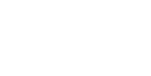 19.04.202319.04.202319.04.2023РАБОЧАЯ ПРОГРАММАРАБОЧАЯ ПРОГРАММАРАБОЧАЯ ПРОГРАММАРАБОЧАЯ ПРОГРАММАРАБОЧАЯ ПРОГРАММАРАБОЧАЯ ПРОГРАММАРАБОЧАЯ ПРОГРАММАРАБОЧАЯ ПРОГРАММАРАБОЧАЯ ПРОГРАММАРАБОЧАЯ ПРОГРАММАРАБОЧАЯ ПРОГРАММАРАБОЧАЯ ПРОГРАММАРАБОЧАЯ ПРОГРАММАдисциплиныдисциплиныБезопасность труда на путевых работахБезопасность труда на путевых работахБезопасность труда на путевых работахБезопасность труда на путевых работахБезопасность труда на путевых работахБезопасность труда на путевых работахБезопасность труда на путевых работахБезопасность труда на путевых работахБезопасность труда на путевых работахБезопасность труда на путевых работахБезопасность труда на путевых работахБезопасность труда на путевых работахБезопасность труда на путевых работахБезопасность труда на путевых работахБезопасность труда на путевых работахБезопасность труда на путевых работахБезопасность труда на путевых работахБезопасность труда на путевых работахБезопасность труда на путевых работахБезопасность труда на путевых работахБезопасность труда на путевых работахБезопасность труда на путевых работахдля специальности 23.05.06 Строительство железных дорог, мостов и транспортных тоннелейдля специальности 23.05.06 Строительство железных дорог, мостов и транспортных тоннелейдля специальности 23.05.06 Строительство железных дорог, мостов и транспортных тоннелейдля специальности 23.05.06 Строительство железных дорог, мостов и транспортных тоннелейдля специальности 23.05.06 Строительство железных дорог, мостов и транспортных тоннелейдля специальности 23.05.06 Строительство железных дорог, мостов и транспортных тоннелейдля специальности 23.05.06 Строительство железных дорог, мостов и транспортных тоннелейдля специальности 23.05.06 Строительство железных дорог, мостов и транспортных тоннелейдля специальности 23.05.06 Строительство железных дорог, мостов и транспортных тоннелейдля специальности 23.05.06 Строительство железных дорог, мостов и транспортных тоннелейдля специальности 23.05.06 Строительство железных дорог, мостов и транспортных тоннелейдля специальности 23.05.06 Строительство железных дорог, мостов и транспортных тоннелейдля специальности 23.05.06 Строительство железных дорог, мостов и транспортных тоннелейСоставитель(и):Составитель(и):Составитель(и):Старший преподаватель, Волошина Ксения Владимировна;Старший преподаватель, Волошина Ксения Владимировна;Старший преподаватель, Волошина Ксения Владимировна;Старший преподаватель, Волошина Ксения Владимировна;Старший преподаватель, Волошина Ксения Владимировна;Старший преподаватель, Волошина Ксения Владимировна;Старший преподаватель, Волошина Ксения Владимировна;Старший преподаватель, Волошина Ксения Владимировна;Старший преподаватель, Волошина Ксения Владимировна;Старший преподаватель, Волошина Ксения Владимировна;Старший преподаватель, Волошина Ксения Владимировна;Старший преподаватель, Волошина Ксения Владимировна;Старший преподаватель, Волошина Ксения Владимировна;Старший преподаватель, Волошина Ксения Владимировна;Старший преподаватель, Волошина Ксения Владимировна;Старший преподаватель, Волошина Ксения Владимировна;Старший преподаватель, Волошина Ксения Владимировна;Старший преподаватель, Волошина Ксения Владимировна;Старший преподаватель, Волошина Ксения Владимировна;Старший преподаватель, Волошина Ксения Владимировна;Обсуждена на заседании кафедры:Обсуждена на заседании кафедры:Обсуждена на заседании кафедры:Обсуждена на заседании кафедры:Железнодорожный путьЖелезнодорожный путьЖелезнодорожный путьЖелезнодорожный путьЖелезнодорожный путьЖелезнодорожный путьЖелезнодорожный путьЖелезнодорожный путьПротокол от 19.04.2023г. № 4Протокол от 19.04.2023г. № 4Протокол от 19.04.2023г. № 4Протокол от 19.04.2023г. № 4Протокол от 19.04.2023г. № 4Протокол от 19.04.2023г. № 4Протокол от 19.04.2023г. № 4Протокол от 19.04.2023г. № 4Протокол от 19.04.2023г. № 4Протокол от 19.04.2023г. № 4Протокол от 19.04.2023г. № 4Протокол от 19.04.2023г. № 4Протокол от 19.04.2023г. № 4Обсуждена на заседании методической комиссииОбсуждена на заседании методической комиссииОбсуждена на заседании методической комиссииОбсуждена на заседании методической комиссииОбсуждена на заседании методической комиссииОбсуждена на заседании методической комиссииОбсуждена на заседании методической комиссии по родственным направлениям и специальностям: Протокол от 01.01.1754г. №Обсуждена на заседании методической комиссии по родственным направлениям и специальностям: Протокол от 01.01.1754г. №Обсуждена на заседании методической комиссии по родственным направлениям и специальностям: Протокол от 01.01.1754г. №Обсуждена на заседании методической комиссии по родственным направлениям и специальностям: Протокол от 01.01.1754г. №Обсуждена на заседании методической комиссии по родственным направлениям и специальностям: Протокол от 01.01.1754г. №Обсуждена на заседании методической комиссии по родственным направлениям и специальностям: Протокол от 01.01.1754г. №Обсуждена на заседании методической комиссии по родственным направлениям и специальностям: Протокол от 01.01.1754г. №Обсуждена на заседании методической комиссии по родственным направлениям и специальностям: Протокол от 01.01.1754г. №Обсуждена на заседании методической комиссии по родственным направлениям и специальностям: Протокол от 01.01.1754г. №Обсуждена на заседании методической комиссии по родственным направлениям и специальностям: Протокол от 01.01.1754г. №Обсуждена на заседании методической комиссии по родственным направлениям и специальностям: Протокол от 01.01.1754г. №Обсуждена на заседании методической комиссии по родственным направлениям и специальностям: Протокол от 01.01.1754г. №Обсуждена на заседании методической комиссии по родственным направлениям и специальностям: Протокол от 01.01.1754г. №г. Тында2023 г.г. Тында2023 г.г. Тында2023 г.г. Тында2023 г.г. Тында2023 г.г. Тында2023 г.г. Тында2023 г.г. Тында2023 г.г. Тында2023 г.г. Тында2023 г.г. Тында2023 г.г. Тында2023 г.г. Тында2023 г.стр. 2стр. 2Визирование РПД для исполнения в очередном учебном годуВизирование РПД для исполнения в очередном учебном годуВизирование РПД для исполнения в очередном учебном годуПредседатель МК РНСПредседатель МК РНСПредседатель МК РНС__ __________ 2024 г.__ __________ 2024 г.__ __________ 2024 г.Рабочая программа пересмотрена, обсуждена и одобрена дляисполнения в 2024-2025 учебном году на заседании кафедрыРабочая программа пересмотрена, обсуждена и одобрена дляисполнения в 2024-2025 учебном году на заседании кафедрыРабочая программа пересмотрена, обсуждена и одобрена дляисполнения в 2024-2025 учебном году на заседании кафедрыБАмИЖТБАмИЖТБАмИЖТПротокол от  __ __________ 2024 г.  №  __Зав. кафедрой Гашенко С.А. к.п.н., доцентПротокол от  __ __________ 2024 г.  №  __Зав. кафедрой Гашенко С.А. к.п.н., доцентВизирование РПД для исполнения в очередном учебном годуВизирование РПД для исполнения в очередном учебном годуВизирование РПД для исполнения в очередном учебном годуПредседатель МК РНСПредседатель МК РНСПредседатель МК РНС__ __________ 2025 г.__ __________ 2025 г.__ __________ 2025 г.Рабочая программа пересмотрена, обсуждена и одобрена дляисполнения в 2025-2026 учебном году на заседании кафедрыРабочая программа пересмотрена, обсуждена и одобрена дляисполнения в 2025-2026 учебном году на заседании кафедрыРабочая программа пересмотрена, обсуждена и одобрена дляисполнения в 2025-2026 учебном году на заседании кафедрыБАмИЖТБАмИЖТБАмИЖТПротокол от  __ __________ 2025 г.  №  __Зав. кафедрой Гашенко С.А. к.п.н., доцентПротокол от  __ __________ 2025 г.  №  __Зав. кафедрой Гашенко С.А. к.п.н., доцентВизирование РПД для исполнения в очередном учебном годуВизирование РПД для исполнения в очередном учебном годуВизирование РПД для исполнения в очередном учебном годуПредседатель МК РНСПредседатель МК РНСПредседатель МК РНС__ __________ 2026 г.__ __________ 2026 г.__ __________ 2026 г.Рабочая программа пересмотрена, обсуждена и одобрена дляисполнения в 2026-2027 учебном году на заседании кафедрыРабочая программа пересмотрена, обсуждена и одобрена дляисполнения в 2026-2027 учебном году на заседании кафедрыРабочая программа пересмотрена, обсуждена и одобрена дляисполнения в 2026-2027 учебном году на заседании кафедрыБАмИЖТБАмИЖТБАмИЖТПротокол от  __ __________ 2026 г.  №  __Зав. кафедрой Гашенко С.А. к.п.н., доцентПротокол от  __ __________ 2026 г.  №  __Зав. кафедрой Гашенко С.А. к.п.н., доцентВизирование РПД для исполнения в очередном учебном годуВизирование РПД для исполнения в очередном учебном годуВизирование РПД для исполнения в очередном учебном годуПредседатель МК РНСПредседатель МК РНСПредседатель МК РНС__ __________ 2027 г.__ __________ 2027 г.__ __________ 2027 г.Рабочая программа пересмотрена, обсуждена и одобрена дляисполнения в 2027-2028 учебном году на заседании кафедрыРабочая программа пересмотрена, обсуждена и одобрена дляисполнения в 2027-2028 учебном году на заседании кафедрыРабочая программа пересмотрена, обсуждена и одобрена дляисполнения в 2027-2028 учебном году на заседании кафедрыБАмИЖТБАмИЖТБАмИЖТПротокол от  __ __________ 2027 г.  №  __Зав. кафедрой Гашенко С.А. к.п.н., доцентПротокол от  __ __________ 2027 г.  №  __Зав. кафедрой Гашенко С.А. к.п.н., доцентстр. 3стр. 3стр. 3Рабочая программа дисциплины  Безопасность труда на путевых работахРабочая программа дисциплины  Безопасность труда на путевых работахРабочая программа дисциплины  Безопасность труда на путевых работахРабочая программа дисциплины  Безопасность труда на путевых работахРабочая программа дисциплины  Безопасность труда на путевых работахРабочая программа дисциплины  Безопасность труда на путевых работахРабочая программа дисциплины  Безопасность труда на путевых работахРабочая программа дисциплины  Безопасность труда на путевых работахРабочая программа дисциплины  Безопасность труда на путевых работахРабочая программа дисциплины  Безопасность труда на путевых работахРабочая программа дисциплины  Безопасность труда на путевых работахРабочая программа дисциплины  Безопасность труда на путевых работахРабочая программа дисциплины  Безопасность труда на путевых работахРабочая программа дисциплины  Безопасность труда на путевых работахРабочая программа дисциплины  Безопасность труда на путевых работахРабочая программа дисциплины  Безопасность труда на путевых работахРабочая программа дисциплины  Безопасность труда на путевых работахразработана в соответствии с ФГОС, утвержденным приказом Министерства образования и науки Российской Федерации от 27.03.2018 № 218разработана в соответствии с ФГОС, утвержденным приказом Министерства образования и науки Российской Федерации от 27.03.2018 № 218разработана в соответствии с ФГОС, утвержденным приказом Министерства образования и науки Российской Федерации от 27.03.2018 № 218разработана в соответствии с ФГОС, утвержденным приказом Министерства образования и науки Российской Федерации от 27.03.2018 № 218разработана в соответствии с ФГОС, утвержденным приказом Министерства образования и науки Российской Федерации от 27.03.2018 № 218разработана в соответствии с ФГОС, утвержденным приказом Министерства образования и науки Российской Федерации от 27.03.2018 № 218разработана в соответствии с ФГОС, утвержденным приказом Министерства образования и науки Российской Федерации от 27.03.2018 № 218разработана в соответствии с ФГОС, утвержденным приказом Министерства образования и науки Российской Федерации от 27.03.2018 № 218разработана в соответствии с ФГОС, утвержденным приказом Министерства образования и науки Российской Федерации от 27.03.2018 № 218разработана в соответствии с ФГОС, утвержденным приказом Министерства образования и науки Российской Федерации от 27.03.2018 № 218разработана в соответствии с ФГОС, утвержденным приказом Министерства образования и науки Российской Федерации от 27.03.2018 № 218разработана в соответствии с ФГОС, утвержденным приказом Министерства образования и науки Российской Федерации от 27.03.2018 № 218разработана в соответствии с ФГОС, утвержденным приказом Министерства образования и науки Российской Федерации от 27.03.2018 № 218разработана в соответствии с ФГОС, утвержденным приказом Министерства образования и науки Российской Федерации от 27.03.2018 № 218разработана в соответствии с ФГОС, утвержденным приказом Министерства образования и науки Российской Федерации от 27.03.2018 № 218разработана в соответствии с ФГОС, утвержденным приказом Министерства образования и науки Российской Федерации от 27.03.2018 № 218разработана в соответствии с ФГОС, утвержденным приказом Министерства образования и науки Российской Федерации от 27.03.2018 № 218КвалификацияКвалификацияКвалификацияКвалификацияКвалификацияКвалификацияинженер путей сообщенияинженер путей сообщенияинженер путей сообщенияинженер путей сообщенияинженер путей сообщенияинженер путей сообщенияинженер путей сообщенияинженер путей сообщенияинженер путей сообщенияФорма обученияФорма обученияФорма обученияФорма обученияФорма обученияФорма обучениязаочнаязаочнаязаочнаязаочнаязаочнаязаочнаязаочнаязаочнаязаочнаяОБЪЕМ ДИСЦИПЛИНЫ (МОДУЛЯ) В ЗАЧЕТНЫХ ЕДИНИЦАХ С УКАЗАНИЕМ КОЛИЧЕСТВА АКАДЕМИЧЕСКИХ ЧАСОВ, ВЫДЕЛЕННЫХ НА КОНТАКТНУЮ РАБОТУ ОБУЧАЮЩИХСЯ С ПРЕПОДАВАТЕЛЕМ (ПО ВИДАМ УЧЕБНЫХ ЗАНЯТИЙ) И НА САМОСТОЯТЕЛЬНУЮ РАБОТУ ОБУЧАЮЩИХСЯОБЪЕМ ДИСЦИПЛИНЫ (МОДУЛЯ) В ЗАЧЕТНЫХ ЕДИНИЦАХ С УКАЗАНИЕМ КОЛИЧЕСТВА АКАДЕМИЧЕСКИХ ЧАСОВ, ВЫДЕЛЕННЫХ НА КОНТАКТНУЮ РАБОТУ ОБУЧАЮЩИХСЯ С ПРЕПОДАВАТЕЛЕМ (ПО ВИДАМ УЧЕБНЫХ ЗАНЯТИЙ) И НА САМОСТОЯТЕЛЬНУЮ РАБОТУ ОБУЧАЮЩИХСЯОБЪЕМ ДИСЦИПЛИНЫ (МОДУЛЯ) В ЗАЧЕТНЫХ ЕДИНИЦАХ С УКАЗАНИЕМ КОЛИЧЕСТВА АКАДЕМИЧЕСКИХ ЧАСОВ, ВЫДЕЛЕННЫХ НА КОНТАКТНУЮ РАБОТУ ОБУЧАЮЩИХСЯ С ПРЕПОДАВАТЕЛЕМ (ПО ВИДАМ УЧЕБНЫХ ЗАНЯТИЙ) И НА САМОСТОЯТЕЛЬНУЮ РАБОТУ ОБУЧАЮЩИХСЯОБЪЕМ ДИСЦИПЛИНЫ (МОДУЛЯ) В ЗАЧЕТНЫХ ЕДИНИЦАХ С УКАЗАНИЕМ КОЛИЧЕСТВА АКАДЕМИЧЕСКИХ ЧАСОВ, ВЫДЕЛЕННЫХ НА КОНТАКТНУЮ РАБОТУ ОБУЧАЮЩИХСЯ С ПРЕПОДАВАТЕЛЕМ (ПО ВИДАМ УЧЕБНЫХ ЗАНЯТИЙ) И НА САМОСТОЯТЕЛЬНУЮ РАБОТУ ОБУЧАЮЩИХСЯОБЪЕМ ДИСЦИПЛИНЫ (МОДУЛЯ) В ЗАЧЕТНЫХ ЕДИНИЦАХ С УКАЗАНИЕМ КОЛИЧЕСТВА АКАДЕМИЧЕСКИХ ЧАСОВ, ВЫДЕЛЕННЫХ НА КОНТАКТНУЮ РАБОТУ ОБУЧАЮЩИХСЯ С ПРЕПОДАВАТЕЛЕМ (ПО ВИДАМ УЧЕБНЫХ ЗАНЯТИЙ) И НА САМОСТОЯТЕЛЬНУЮ РАБОТУ ОБУЧАЮЩИХСЯОБЪЕМ ДИСЦИПЛИНЫ (МОДУЛЯ) В ЗАЧЕТНЫХ ЕДИНИЦАХ С УКАЗАНИЕМ КОЛИЧЕСТВА АКАДЕМИЧЕСКИХ ЧАСОВ, ВЫДЕЛЕННЫХ НА КОНТАКТНУЮ РАБОТУ ОБУЧАЮЩИХСЯ С ПРЕПОДАВАТЕЛЕМ (ПО ВИДАМ УЧЕБНЫХ ЗАНЯТИЙ) И НА САМОСТОЯТЕЛЬНУЮ РАБОТУ ОБУЧАЮЩИХСЯОБЪЕМ ДИСЦИПЛИНЫ (МОДУЛЯ) В ЗАЧЕТНЫХ ЕДИНИЦАХ С УКАЗАНИЕМ КОЛИЧЕСТВА АКАДЕМИЧЕСКИХ ЧАСОВ, ВЫДЕЛЕННЫХ НА КОНТАКТНУЮ РАБОТУ ОБУЧАЮЩИХСЯ С ПРЕПОДАВАТЕЛЕМ (ПО ВИДАМ УЧЕБНЫХ ЗАНЯТИЙ) И НА САМОСТОЯТЕЛЬНУЮ РАБОТУ ОБУЧАЮЩИХСЯОБЪЕМ ДИСЦИПЛИНЫ (МОДУЛЯ) В ЗАЧЕТНЫХ ЕДИНИЦАХ С УКАЗАНИЕМ КОЛИЧЕСТВА АКАДЕМИЧЕСКИХ ЧАСОВ, ВЫДЕЛЕННЫХ НА КОНТАКТНУЮ РАБОТУ ОБУЧАЮЩИХСЯ С ПРЕПОДАВАТЕЛЕМ (ПО ВИДАМ УЧЕБНЫХ ЗАНЯТИЙ) И НА САМОСТОЯТЕЛЬНУЮ РАБОТУ ОБУЧАЮЩИХСЯОБЪЕМ ДИСЦИПЛИНЫ (МОДУЛЯ) В ЗАЧЕТНЫХ ЕДИНИЦАХ С УКАЗАНИЕМ КОЛИЧЕСТВА АКАДЕМИЧЕСКИХ ЧАСОВ, ВЫДЕЛЕННЫХ НА КОНТАКТНУЮ РАБОТУ ОБУЧАЮЩИХСЯ С ПРЕПОДАВАТЕЛЕМ (ПО ВИДАМ УЧЕБНЫХ ЗАНЯТИЙ) И НА САМОСТОЯТЕЛЬНУЮ РАБОТУ ОБУЧАЮЩИХСЯОБЪЕМ ДИСЦИПЛИНЫ (МОДУЛЯ) В ЗАЧЕТНЫХ ЕДИНИЦАХ С УКАЗАНИЕМ КОЛИЧЕСТВА АКАДЕМИЧЕСКИХ ЧАСОВ, ВЫДЕЛЕННЫХ НА КОНТАКТНУЮ РАБОТУ ОБУЧАЮЩИХСЯ С ПРЕПОДАВАТЕЛЕМ (ПО ВИДАМ УЧЕБНЫХ ЗАНЯТИЙ) И НА САМОСТОЯТЕЛЬНУЮ РАБОТУ ОБУЧАЮЩИХСЯОБЪЕМ ДИСЦИПЛИНЫ (МОДУЛЯ) В ЗАЧЕТНЫХ ЕДИНИЦАХ С УКАЗАНИЕМ КОЛИЧЕСТВА АКАДЕМИЧЕСКИХ ЧАСОВ, ВЫДЕЛЕННЫХ НА КОНТАКТНУЮ РАБОТУ ОБУЧАЮЩИХСЯ С ПРЕПОДАВАТЕЛЕМ (ПО ВИДАМ УЧЕБНЫХ ЗАНЯТИЙ) И НА САМОСТОЯТЕЛЬНУЮ РАБОТУ ОБУЧАЮЩИХСЯОБЪЕМ ДИСЦИПЛИНЫ (МОДУЛЯ) В ЗАЧЕТНЫХ ЕДИНИЦАХ С УКАЗАНИЕМ КОЛИЧЕСТВА АКАДЕМИЧЕСКИХ ЧАСОВ, ВЫДЕЛЕННЫХ НА КОНТАКТНУЮ РАБОТУ ОБУЧАЮЩИХСЯ С ПРЕПОДАВАТЕЛЕМ (ПО ВИДАМ УЧЕБНЫХ ЗАНЯТИЙ) И НА САМОСТОЯТЕЛЬНУЮ РАБОТУ ОБУЧАЮЩИХСЯОБЪЕМ ДИСЦИПЛИНЫ (МОДУЛЯ) В ЗАЧЕТНЫХ ЕДИНИЦАХ С УКАЗАНИЕМ КОЛИЧЕСТВА АКАДЕМИЧЕСКИХ ЧАСОВ, ВЫДЕЛЕННЫХ НА КОНТАКТНУЮ РАБОТУ ОБУЧАЮЩИХСЯ С ПРЕПОДАВАТЕЛЕМ (ПО ВИДАМ УЧЕБНЫХ ЗАНЯТИЙ) И НА САМОСТОЯТЕЛЬНУЮ РАБОТУ ОБУЧАЮЩИХСЯОБЪЕМ ДИСЦИПЛИНЫ (МОДУЛЯ) В ЗАЧЕТНЫХ ЕДИНИЦАХ С УКАЗАНИЕМ КОЛИЧЕСТВА АКАДЕМИЧЕСКИХ ЧАСОВ, ВЫДЕЛЕННЫХ НА КОНТАКТНУЮ РАБОТУ ОБУЧАЮЩИХСЯ С ПРЕПОДАВАТЕЛЕМ (ПО ВИДАМ УЧЕБНЫХ ЗАНЯТИЙ) И НА САМОСТОЯТЕЛЬНУЮ РАБОТУ ОБУЧАЮЩИХСЯОБЪЕМ ДИСЦИПЛИНЫ (МОДУЛЯ) В ЗАЧЕТНЫХ ЕДИНИЦАХ С УКАЗАНИЕМ КОЛИЧЕСТВА АКАДЕМИЧЕСКИХ ЧАСОВ, ВЫДЕЛЕННЫХ НА КОНТАКТНУЮ РАБОТУ ОБУЧАЮЩИХСЯ С ПРЕПОДАВАТЕЛЕМ (ПО ВИДАМ УЧЕБНЫХ ЗАНЯТИЙ) И НА САМОСТОЯТЕЛЬНУЮ РАБОТУ ОБУЧАЮЩИХСЯОбщая трудоемкостьОбщая трудоемкостьОбщая трудоемкостьОбщая трудоемкость2 ЗЕТ2 ЗЕТ2 ЗЕТ2 ЗЕТ2 ЗЕТ2 ЗЕТ2 ЗЕТ2 ЗЕТ2 ЗЕТЧасов по учебному плануЧасов по учебному плануЧасов по учебному плануЧасов по учебному плануЧасов по учебному плануЧасов по учебному плануЧасов по учебному плануЧасов по учебному плану7272Виды контроля на курсах:Виды контроля на курсах:Виды контроля на курсах:Виды контроля на курсах:Виды контроля на курсах:в том числе:в том числе:в том числе:в том числе:в том числе:в том числе:в том числе:в том числе:зачёты (курс)    3контрольных работ  3 курс (1)зачёты (курс)    3контрольных работ  3 курс (1)зачёты (курс)    3контрольных работ  3 курс (1)зачёты (курс)    3контрольных работ  3 курс (1)зачёты (курс)    3контрольных работ  3 курс (1)контактная работаконтактная работаконтактная работаконтактная работаконтактная работаконтактная работаконтактная работа88зачёты (курс)    3контрольных работ  3 курс (1)зачёты (курс)    3контрольных работ  3 курс (1)зачёты (курс)    3контрольных работ  3 курс (1)зачёты (курс)    3контрольных работ  3 курс (1)зачёты (курс)    3контрольных работ  3 курс (1)самостоятельная работасамостоятельная работасамостоятельная работасамостоятельная работасамостоятельная работасамостоятельная работасамостоятельная работа6060зачёты (курс)    3контрольных работ  3 курс (1)зачёты (курс)    3контрольных работ  3 курс (1)зачёты (курс)    3контрольных работ  3 курс (1)зачёты (курс)    3контрольных работ  3 курс (1)зачёты (курс)    3контрольных работ  3 курс (1)часов на контрольчасов на контрольчасов на контрольчасов на контрольчасов на контрольчасов на контрольчасов на контроль44зачёты (курс)    3контрольных работ  3 курс (1)зачёты (курс)    3контрольных работ  3 курс (1)зачёты (курс)    3контрольных работ  3 курс (1)зачёты (курс)    3контрольных работ  3 курс (1)зачёты (курс)    3контрольных работ  3 курс (1)Распределение часов дисциплины по семестрам (курсам)Распределение часов дисциплины по семестрам (курсам)Распределение часов дисциплины по семестрам (курсам)Распределение часов дисциплины по семестрам (курсам)Распределение часов дисциплины по семестрам (курсам)Распределение часов дисциплины по семестрам (курсам)Распределение часов дисциплины по семестрам (курсам)Распределение часов дисциплины по семестрам (курсам)Распределение часов дисциплины по семестрам (курсам)Распределение часов дисциплины по семестрам (курсам)Распределение часов дисциплины по семестрам (курсам)Распределение часов дисциплины по семестрам (курсам)Распределение часов дисциплины по семестрам (курсам)Распределение часов дисциплины по семестрам (курсам)Распределение часов дисциплины по семестрам (курсам)Распределение часов дисциплины по семестрам (курсам)Распределение часов дисциплины по семестрам (курсам)Распределение часов дисциплины по семестрам (курсам)Распределение часов дисциплины по семестрам (курсам)Распределение часов дисциплины по семестрам (курсам)Распределение часов дисциплины по семестрам (курсам)Распределение часов дисциплины по семестрам (курсам)Распределение часов дисциплины по семестрам (курсам)Распределение часов дисциплины по семестрам (курсам)Распределение часов дисциплины по семестрам (курсам)Распределение часов дисциплины по семестрам (курсам)Распределение часов дисциплины по семестрам (курсам)Распределение часов дисциплины по семестрам (курсам)Распределение часов дисциплины по семестрам (курсам)Распределение часов дисциплины по семестрам (курсам)Распределение часов дисциплины по семестрам (курсам)Распределение часов дисциплины по семестрам (курсам)КурсКурс333ИтогоИтогоИтогоИтогоИтогоИтогоИтогоВид занятийВид занятийУПРПРПИтогоИтогоИтогоИтогоИтогоИтогоИтогоЛекцииЛекции4444444444ПрактическиеПрактические4444444444Итого ауд.Итого ауд.8888888888Кoнтактная рабoтаКoнтактная рабoта8888888888Сам. работаСам. работа60606060606060606060Часы на контрольЧасы на контроль4444444444ИтогоИтого72727272727272727272стр. 41. АННОТАЦИЯ ДИСЦИПЛИНЫ (МОДУЛЯ)1. АННОТАЦИЯ ДИСЦИПЛИНЫ (МОДУЛЯ)1. АННОТАЦИЯ ДИСЦИПЛИНЫ (МОДУЛЯ)1. АННОТАЦИЯ ДИСЦИПЛИНЫ (МОДУЛЯ)1. АННОТАЦИЯ ДИСЦИПЛИНЫ (МОДУЛЯ)1. АННОТАЦИЯ ДИСЦИПЛИНЫ (МОДУЛЯ)1. АННОТАЦИЯ ДИСЦИПЛИНЫ (МОДУЛЯ)1. АННОТАЦИЯ ДИСЦИПЛИНЫ (МОДУЛЯ)1. АННОТАЦИЯ ДИСЦИПЛИНЫ (МОДУЛЯ)1. АННОТАЦИЯ ДИСЦИПЛИНЫ (МОДУЛЯ)1. АННОТАЦИЯ ДИСЦИПЛИНЫ (МОДУЛЯ)1.1Основы охраны труда. Законодательство и нормы по охране труда. Общие требования охраны труда при производстве путевых работ. Требования охраны труда при производстве путевых работ. Требования охраны труда при работе путевых машин. Требования безопасности при выполнении земляных работ и работе на искусственных сооружениях. Требования безопасности при выполнении транспортных и погрузо-разгрузочных работ. Требования охраны труда при работе на производственной базе, эксплуатации компрессоров, котлов и сосудов, работающих под давлением. Требования безопасности при эксплуатации электроустановок и на электрифицированных участках. Требования охраны труда в аварийных ситуациях. Условия труда в путевом хозяйстве. Средства индивидуальной защиты. Требования безопасности к путевому инструменту. Порядок ограждения места производства работ. Безопасность труда при разработке котлованов и траншей. Безопасность такелажных работ. Системы обеспечения безопасности работ на высоте. Технические способы обеспечения электробезопасности. Первая помощь. Профилактика травматизма.Основы охраны труда. Законодательство и нормы по охране труда. Общие требования охраны труда при производстве путевых работ. Требования охраны труда при производстве путевых работ. Требования охраны труда при работе путевых машин. Требования безопасности при выполнении земляных работ и работе на искусственных сооружениях. Требования безопасности при выполнении транспортных и погрузо-разгрузочных работ. Требования охраны труда при работе на производственной базе, эксплуатации компрессоров, котлов и сосудов, работающих под давлением. Требования безопасности при эксплуатации электроустановок и на электрифицированных участках. Требования охраны труда в аварийных ситуациях. Условия труда в путевом хозяйстве. Средства индивидуальной защиты. Требования безопасности к путевому инструменту. Порядок ограждения места производства работ. Безопасность труда при разработке котлованов и траншей. Безопасность такелажных работ. Системы обеспечения безопасности работ на высоте. Технические способы обеспечения электробезопасности. Первая помощь. Профилактика травматизма.Основы охраны труда. Законодательство и нормы по охране труда. Общие требования охраны труда при производстве путевых работ. Требования охраны труда при производстве путевых работ. Требования охраны труда при работе путевых машин. Требования безопасности при выполнении земляных работ и работе на искусственных сооружениях. Требования безопасности при выполнении транспортных и погрузо-разгрузочных работ. Требования охраны труда при работе на производственной базе, эксплуатации компрессоров, котлов и сосудов, работающих под давлением. Требования безопасности при эксплуатации электроустановок и на электрифицированных участках. Требования охраны труда в аварийных ситуациях. Условия труда в путевом хозяйстве. Средства индивидуальной защиты. Требования безопасности к путевому инструменту. Порядок ограждения места производства работ. Безопасность труда при разработке котлованов и траншей. Безопасность такелажных работ. Системы обеспечения безопасности работ на высоте. Технические способы обеспечения электробезопасности. Первая помощь. Профилактика травматизма.Основы охраны труда. Законодательство и нормы по охране труда. Общие требования охраны труда при производстве путевых работ. Требования охраны труда при производстве путевых работ. Требования охраны труда при работе путевых машин. Требования безопасности при выполнении земляных работ и работе на искусственных сооружениях. Требования безопасности при выполнении транспортных и погрузо-разгрузочных работ. Требования охраны труда при работе на производственной базе, эксплуатации компрессоров, котлов и сосудов, работающих под давлением. Требования безопасности при эксплуатации электроустановок и на электрифицированных участках. Требования охраны труда в аварийных ситуациях. Условия труда в путевом хозяйстве. Средства индивидуальной защиты. Требования безопасности к путевому инструменту. Порядок ограждения места производства работ. Безопасность труда при разработке котлованов и траншей. Безопасность такелажных работ. Системы обеспечения безопасности работ на высоте. Технические способы обеспечения электробезопасности. Первая помощь. Профилактика травматизма.Основы охраны труда. Законодательство и нормы по охране труда. Общие требования охраны труда при производстве путевых работ. Требования охраны труда при производстве путевых работ. Требования охраны труда при работе путевых машин. Требования безопасности при выполнении земляных работ и работе на искусственных сооружениях. Требования безопасности при выполнении транспортных и погрузо-разгрузочных работ. Требования охраны труда при работе на производственной базе, эксплуатации компрессоров, котлов и сосудов, работающих под давлением. Требования безопасности при эксплуатации электроустановок и на электрифицированных участках. Требования охраны труда в аварийных ситуациях. Условия труда в путевом хозяйстве. Средства индивидуальной защиты. Требования безопасности к путевому инструменту. Порядок ограждения места производства работ. Безопасность труда при разработке котлованов и траншей. Безопасность такелажных работ. Системы обеспечения безопасности работ на высоте. Технические способы обеспечения электробезопасности. Первая помощь. Профилактика травматизма.Основы охраны труда. Законодательство и нормы по охране труда. Общие требования охраны труда при производстве путевых работ. Требования охраны труда при производстве путевых работ. Требования охраны труда при работе путевых машин. Требования безопасности при выполнении земляных работ и работе на искусственных сооружениях. Требования безопасности при выполнении транспортных и погрузо-разгрузочных работ. Требования охраны труда при работе на производственной базе, эксплуатации компрессоров, котлов и сосудов, работающих под давлением. Требования безопасности при эксплуатации электроустановок и на электрифицированных участках. Требования охраны труда в аварийных ситуациях. Условия труда в путевом хозяйстве. Средства индивидуальной защиты. Требования безопасности к путевому инструменту. Порядок ограждения места производства работ. Безопасность труда при разработке котлованов и траншей. Безопасность такелажных работ. Системы обеспечения безопасности работ на высоте. Технические способы обеспечения электробезопасности. Первая помощь. Профилактика травматизма.Основы охраны труда. Законодательство и нормы по охране труда. Общие требования охраны труда при производстве путевых работ. Требования охраны труда при производстве путевых работ. Требования охраны труда при работе путевых машин. Требования безопасности при выполнении земляных работ и работе на искусственных сооружениях. Требования безопасности при выполнении транспортных и погрузо-разгрузочных работ. Требования охраны труда при работе на производственной базе, эксплуатации компрессоров, котлов и сосудов, работающих под давлением. Требования безопасности при эксплуатации электроустановок и на электрифицированных участках. Требования охраны труда в аварийных ситуациях. Условия труда в путевом хозяйстве. Средства индивидуальной защиты. Требования безопасности к путевому инструменту. Порядок ограждения места производства работ. Безопасность труда при разработке котлованов и траншей. Безопасность такелажных работ. Системы обеспечения безопасности работ на высоте. Технические способы обеспечения электробезопасности. Первая помощь. Профилактика травматизма.Основы охраны труда. Законодательство и нормы по охране труда. Общие требования охраны труда при производстве путевых работ. Требования охраны труда при производстве путевых работ. Требования охраны труда при работе путевых машин. Требования безопасности при выполнении земляных работ и работе на искусственных сооружениях. Требования безопасности при выполнении транспортных и погрузо-разгрузочных работ. Требования охраны труда при работе на производственной базе, эксплуатации компрессоров, котлов и сосудов, работающих под давлением. Требования безопасности при эксплуатации электроустановок и на электрифицированных участках. Требования охраны труда в аварийных ситуациях. Условия труда в путевом хозяйстве. Средства индивидуальной защиты. Требования безопасности к путевому инструменту. Порядок ограждения места производства работ. Безопасность труда при разработке котлованов и траншей. Безопасность такелажных работ. Системы обеспечения безопасности работ на высоте. Технические способы обеспечения электробезопасности. Первая помощь. Профилактика травматизма.Основы охраны труда. Законодательство и нормы по охране труда. Общие требования охраны труда при производстве путевых работ. Требования охраны труда при производстве путевых работ. Требования охраны труда при работе путевых машин. Требования безопасности при выполнении земляных работ и работе на искусственных сооружениях. Требования безопасности при выполнении транспортных и погрузо-разгрузочных работ. Требования охраны труда при работе на производственной базе, эксплуатации компрессоров, котлов и сосудов, работающих под давлением. Требования безопасности при эксплуатации электроустановок и на электрифицированных участках. Требования охраны труда в аварийных ситуациях. Условия труда в путевом хозяйстве. Средства индивидуальной защиты. Требования безопасности к путевому инструменту. Порядок ограждения места производства работ. Безопасность труда при разработке котлованов и траншей. Безопасность такелажных работ. Системы обеспечения безопасности работ на высоте. Технические способы обеспечения электробезопасности. Первая помощь. Профилактика травматизма.Основы охраны труда. Законодательство и нормы по охране труда. Общие требования охраны труда при производстве путевых работ. Требования охраны труда при производстве путевых работ. Требования охраны труда при работе путевых машин. Требования безопасности при выполнении земляных работ и работе на искусственных сооружениях. Требования безопасности при выполнении транспортных и погрузо-разгрузочных работ. Требования охраны труда при работе на производственной базе, эксплуатации компрессоров, котлов и сосудов, работающих под давлением. Требования безопасности при эксплуатации электроустановок и на электрифицированных участках. Требования охраны труда в аварийных ситуациях. Условия труда в путевом хозяйстве. Средства индивидуальной защиты. Требования безопасности к путевому инструменту. Порядок ограждения места производства работ. Безопасность труда при разработке котлованов и траншей. Безопасность такелажных работ. Системы обеспечения безопасности работ на высоте. Технические способы обеспечения электробезопасности. Первая помощь. Профилактика травматизма.2. МЕСТО ДИСЦИПЛИНЫ (МОДУЛЯ) В СТРУКТУРЕ ОБРАЗОВАТЕЛЬНОЙ ПРОГРАММЫ2. МЕСТО ДИСЦИПЛИНЫ (МОДУЛЯ) В СТРУКТУРЕ ОБРАЗОВАТЕЛЬНОЙ ПРОГРАММЫ2. МЕСТО ДИСЦИПЛИНЫ (МОДУЛЯ) В СТРУКТУРЕ ОБРАЗОВАТЕЛЬНОЙ ПРОГРАММЫ2. МЕСТО ДИСЦИПЛИНЫ (МОДУЛЯ) В СТРУКТУРЕ ОБРАЗОВАТЕЛЬНОЙ ПРОГРАММЫ2. МЕСТО ДИСЦИПЛИНЫ (МОДУЛЯ) В СТРУКТУРЕ ОБРАЗОВАТЕЛЬНОЙ ПРОГРАММЫ2. МЕСТО ДИСЦИПЛИНЫ (МОДУЛЯ) В СТРУКТУРЕ ОБРАЗОВАТЕЛЬНОЙ ПРОГРАММЫ2. МЕСТО ДИСЦИПЛИНЫ (МОДУЛЯ) В СТРУКТУРЕ ОБРАЗОВАТЕЛЬНОЙ ПРОГРАММЫ2. МЕСТО ДИСЦИПЛИНЫ (МОДУЛЯ) В СТРУКТУРЕ ОБРАЗОВАТЕЛЬНОЙ ПРОГРАММЫ2. МЕСТО ДИСЦИПЛИНЫ (МОДУЛЯ) В СТРУКТУРЕ ОБРАЗОВАТЕЛЬНОЙ ПРОГРАММЫ2. МЕСТО ДИСЦИПЛИНЫ (МОДУЛЯ) В СТРУКТУРЕ ОБРАЗОВАТЕЛЬНОЙ ПРОГРАММЫ2. МЕСТО ДИСЦИПЛИНЫ (МОДУЛЯ) В СТРУКТУРЕ ОБРАЗОВАТЕЛЬНОЙ ПРОГРАММЫКод дисциплины:Код дисциплины:Код дисциплины:Б1.О.1.43.01Б1.О.1.43.01Б1.О.1.43.01Б1.О.1.43.01Б1.О.1.43.01Б1.О.1.43.01Б1.О.1.43.01Б1.О.1.43.012.1Требования к предварительной подготовке обучающегося:Требования к предварительной подготовке обучающегося:Требования к предварительной подготовке обучающегося:Требования к предварительной подготовке обучающегося:Требования к предварительной подготовке обучающегося:Требования к предварительной подготовке обучающегося:Требования к предварительной подготовке обучающегося:Требования к предварительной подготовке обучающегося:Требования к предварительной подготовке обучающегося:Требования к предварительной подготовке обучающегося:2.1.1Общий курс железнодорожного транспортаОбщий курс железнодорожного транспортаОбщий курс железнодорожного транспортаОбщий курс железнодорожного транспортаОбщий курс железнодорожного транспортаОбщий курс железнодорожного транспортаОбщий курс железнодорожного транспортаОбщий курс железнодорожного транспортаОбщий курс железнодорожного транспортаОбщий курс железнодорожного транспорта2.1.2Инженерная и компьютерная графикаИнженерная и компьютерная графикаИнженерная и компьютерная графикаИнженерная и компьютерная графикаИнженерная и компьютерная графикаИнженерная и компьютерная графикаИнженерная и компьютерная графикаИнженерная и компьютерная графикаИнженерная и компьютерная графикаИнженерная и компьютерная графика2.1.3Сопротивление материаловСопротивление материаловСопротивление материаловСопротивление материаловСопротивление материаловСопротивление материаловСопротивление материаловСопротивление материаловСопротивление материаловСопротивление материалов2.1.4Инженерная геологияИнженерная геологияИнженерная геологияИнженерная геологияИнженерная геологияИнженерная геологияИнженерная геологияИнженерная геологияИнженерная геологияИнженерная геология2.1.5Материаловедение и технология конструкционных материаловМатериаловедение и технология конструкционных материаловМатериаловедение и технология конструкционных материаловМатериаловедение и технология конструкционных материаловМатериаловедение и технология конструкционных материаловМатериаловедение и технология конструкционных материаловМатериаловедение и технология конструкционных материаловМатериаловедение и технология конструкционных материаловМатериаловедение и технология конструкционных материаловМатериаловедение и технология конструкционных материалов2.1.6Механика грунтовМеханика грунтовМеханика грунтовМеханика грунтовМеханика грунтовМеханика грунтовМеханика грунтовМеханика грунтовМеханика грунтовМеханика грунтов2.1.7Метрология, стандартизация и сертификацияМетрология, стандартизация и сертификацияМетрология, стандартизация и сертификацияМетрология, стандартизация и сертификацияМетрология, стандартизация и сертификацияМетрология, стандартизация и сертификацияМетрология, стандартизация и сертификацияМетрология, стандартизация и сертификацияМетрология, стандартизация и сертификацияМетрология, стандартизация и сертификация2.2Дисциплины и практики, для которых освоение данной дисциплины (модуля) необходимо как предшествующее:Дисциплины и практики, для которых освоение данной дисциплины (модуля) необходимо как предшествующее:Дисциплины и практики, для которых освоение данной дисциплины (модуля) необходимо как предшествующее:Дисциплины и практики, для которых освоение данной дисциплины (модуля) необходимо как предшествующее:Дисциплины и практики, для которых освоение данной дисциплины (модуля) необходимо как предшествующее:Дисциплины и практики, для которых освоение данной дисциплины (модуля) необходимо как предшествующее:Дисциплины и практики, для которых освоение данной дисциплины (модуля) необходимо как предшествующее:Дисциплины и практики, для которых освоение данной дисциплины (модуля) необходимо как предшествующее:Дисциплины и практики, для которых освоение данной дисциплины (модуля) необходимо как предшествующее:Дисциплины и практики, для которых освоение данной дисциплины (модуля) необходимо как предшествующее:2.2.1Технологическая (проектно-технологическая) практикаТехнологическая (проектно-технологическая) практикаТехнологическая (проектно-технологическая) практикаТехнологическая (проектно-технологическая) практикаТехнологическая (проектно-технологическая) практикаТехнологическая (проектно-технологическая) практикаТехнологическая (проектно-технологическая) практикаТехнологическая (проектно-технологическая) практикаТехнологическая (проектно-технологическая) практикаТехнологическая (проектно-технологическая) практика2.2.2Технология, механизация и автоматизация работ по техническому обслуживанию железнодорожного путиТехнология, механизация и автоматизация работ по техническому обслуживанию железнодорожного путиТехнология, механизация и автоматизация работ по техническому обслуживанию железнодорожного путиТехнология, механизация и автоматизация работ по техническому обслуживанию железнодорожного путиТехнология, механизация и автоматизация работ по техническому обслуживанию железнодорожного путиТехнология, механизация и автоматизация работ по техническому обслуживанию железнодорожного путиТехнология, механизация и автоматизация работ по техническому обслуживанию железнодорожного путиТехнология, механизация и автоматизация работ по техническому обслуживанию железнодорожного путиТехнология, механизация и автоматизация работ по техническому обслуживанию железнодорожного путиТехнология, механизация и автоматизация работ по техническому обслуживанию железнодорожного пути2.2.3Механизированные и автоматизированные путеремонтные комплексыМеханизированные и автоматизированные путеремонтные комплексыМеханизированные и автоматизированные путеремонтные комплексыМеханизированные и автоматизированные путеремонтные комплексыМеханизированные и автоматизированные путеремонтные комплексыМеханизированные и автоматизированные путеремонтные комплексыМеханизированные и автоматизированные путеремонтные комплексыМеханизированные и автоматизированные путеремонтные комплексыМеханизированные и автоматизированные путеремонтные комплексыМеханизированные и автоматизированные путеремонтные комплексы2.2.4Организационно-управленческая практикаОрганизационно-управленческая практикаОрганизационно-управленческая практикаОрганизационно-управленческая практикаОрганизационно-управленческая практикаОрганизационно-управленческая практикаОрганизационно-управленческая практикаОрганизационно-управленческая практикаОрганизационно-управленческая практикаОрганизационно-управленческая практика2.2.5Методы и средства диагностики и мониторинга железнодорожного путиМетоды и средства диагностики и мониторинга железнодорожного путиМетоды и средства диагностики и мониторинга железнодорожного путиМетоды и средства диагностики и мониторинга железнодорожного путиМетоды и средства диагностики и мониторинга железнодорожного путиМетоды и средства диагностики и мониторинга железнодорожного путиМетоды и средства диагностики и мониторинга железнодорожного путиМетоды и средства диагностики и мониторинга железнодорожного путиМетоды и средства диагностики и мониторинга железнодорожного путиМетоды и средства диагностики и мониторинга железнодорожного пути2.2.6Организация, планирование и управление техническим обслуживанием железнодорожного путиОрганизация, планирование и управление техническим обслуживанием железнодорожного путиОрганизация, планирование и управление техническим обслуживанием железнодорожного путиОрганизация, планирование и управление техническим обслуживанием железнодорожного путиОрганизация, планирование и управление техническим обслуживанием железнодорожного путиОрганизация, планирование и управление техническим обслуживанием железнодорожного путиОрганизация, планирование и управление техническим обслуживанием железнодорожного путиОрганизация, планирование и управление техническим обслуживанием железнодорожного путиОрганизация, планирование и управление техническим обслуживанием железнодорожного путиОрганизация, планирование и управление техническим обслуживанием железнодорожного пути2.2.7Преддипломная практикаПреддипломная практикаПреддипломная практикаПреддипломная практикаПреддипломная практикаПреддипломная практикаПреддипломная практикаПреддипломная практикаПреддипломная практикаПреддипломная практика2.2.8Управление техническим обслуживанием железнодорожного пути скоростных и особогрузонапряжённых линийУправление техническим обслуживанием железнодорожного пути скоростных и особогрузонапряжённых линийУправление техническим обслуживанием железнодорожного пути скоростных и особогрузонапряжённых линийУправление техническим обслуживанием железнодорожного пути скоростных и особогрузонапряжённых линийУправление техническим обслуживанием железнодорожного пути скоростных и особогрузонапряжённых линийУправление техническим обслуживанием железнодорожного пути скоростных и особогрузонапряжённых линийУправление техническим обслуживанием железнодорожного пути скоростных и особогрузонапряжённых линийУправление техническим обслуживанием железнодорожного пути скоростных и особогрузонапряжённых линийУправление техническим обслуживанием железнодорожного пути скоростных и особогрузонапряжённых линийУправление техническим обслуживанием железнодорожного пути скоростных и особогрузонапряжённых линий2.2.9Содержание и реконструкция мостов и тоннелейСодержание и реконструкция мостов и тоннелейСодержание и реконструкция мостов и тоннелейСодержание и реконструкция мостов и тоннелейСодержание и реконструкция мостов и тоннелейСодержание и реконструкция мостов и тоннелейСодержание и реконструкция мостов и тоннелейСодержание и реконструкция мостов и тоннелейСодержание и реконструкция мостов и тоннелейСодержание и реконструкция мостов и тоннелей3. ПЕРЕЧЕНЬ ПЛАНИРУЕМЫХ РЕЗУЛЬТАТОВ ОБУЧЕНИЯ ПО ДИСЦИПЛИНЕ (МОДУЛЮ), СООТНЕСЕННЫХ С ПЛАНИРУЕМЫМИ РЕЗУЛЬТАТАМИ ОСВОЕНИЯ ОБРАЗОВАТЕЛЬНОЙ ПРОГРАММЫ3. ПЕРЕЧЕНЬ ПЛАНИРУЕМЫХ РЕЗУЛЬТАТОВ ОБУЧЕНИЯ ПО ДИСЦИПЛИНЕ (МОДУЛЮ), СООТНЕСЕННЫХ С ПЛАНИРУЕМЫМИ РЕЗУЛЬТАТАМИ ОСВОЕНИЯ ОБРАЗОВАТЕЛЬНОЙ ПРОГРАММЫ3. ПЕРЕЧЕНЬ ПЛАНИРУЕМЫХ РЕЗУЛЬТАТОВ ОБУЧЕНИЯ ПО ДИСЦИПЛИНЕ (МОДУЛЮ), СООТНЕСЕННЫХ С ПЛАНИРУЕМЫМИ РЕЗУЛЬТАТАМИ ОСВОЕНИЯ ОБРАЗОВАТЕЛЬНОЙ ПРОГРАММЫ3. ПЕРЕЧЕНЬ ПЛАНИРУЕМЫХ РЕЗУЛЬТАТОВ ОБУЧЕНИЯ ПО ДИСЦИПЛИНЕ (МОДУЛЮ), СООТНЕСЕННЫХ С ПЛАНИРУЕМЫМИ РЕЗУЛЬТАТАМИ ОСВОЕНИЯ ОБРАЗОВАТЕЛЬНОЙ ПРОГРАММЫ3. ПЕРЕЧЕНЬ ПЛАНИРУЕМЫХ РЕЗУЛЬТАТОВ ОБУЧЕНИЯ ПО ДИСЦИПЛИНЕ (МОДУЛЮ), СООТНЕСЕННЫХ С ПЛАНИРУЕМЫМИ РЕЗУЛЬТАТАМИ ОСВОЕНИЯ ОБРАЗОВАТЕЛЬНОЙ ПРОГРАММЫ3. ПЕРЕЧЕНЬ ПЛАНИРУЕМЫХ РЕЗУЛЬТАТОВ ОБУЧЕНИЯ ПО ДИСЦИПЛИНЕ (МОДУЛЮ), СООТНЕСЕННЫХ С ПЛАНИРУЕМЫМИ РЕЗУЛЬТАТАМИ ОСВОЕНИЯ ОБРАЗОВАТЕЛЬНОЙ ПРОГРАММЫ3. ПЕРЕЧЕНЬ ПЛАНИРУЕМЫХ РЕЗУЛЬТАТОВ ОБУЧЕНИЯ ПО ДИСЦИПЛИНЕ (МОДУЛЮ), СООТНЕСЕННЫХ С ПЛАНИРУЕМЫМИ РЕЗУЛЬТАТАМИ ОСВОЕНИЯ ОБРАЗОВАТЕЛЬНОЙ ПРОГРАММЫ3. ПЕРЕЧЕНЬ ПЛАНИРУЕМЫХ РЕЗУЛЬТАТОВ ОБУЧЕНИЯ ПО ДИСЦИПЛИНЕ (МОДУЛЮ), СООТНЕСЕННЫХ С ПЛАНИРУЕМЫМИ РЕЗУЛЬТАТАМИ ОСВОЕНИЯ ОБРАЗОВАТЕЛЬНОЙ ПРОГРАММЫ3. ПЕРЕЧЕНЬ ПЛАНИРУЕМЫХ РЕЗУЛЬТАТОВ ОБУЧЕНИЯ ПО ДИСЦИПЛИНЕ (МОДУЛЮ), СООТНЕСЕННЫХ С ПЛАНИРУЕМЫМИ РЕЗУЛЬТАТАМИ ОСВОЕНИЯ ОБРАЗОВАТЕЛЬНОЙ ПРОГРАММЫ3. ПЕРЕЧЕНЬ ПЛАНИРУЕМЫХ РЕЗУЛЬТАТОВ ОБУЧЕНИЯ ПО ДИСЦИПЛИНЕ (МОДУЛЮ), СООТНЕСЕННЫХ С ПЛАНИРУЕМЫМИ РЕЗУЛЬТАТАМИ ОСВОЕНИЯ ОБРАЗОВАТЕЛЬНОЙ ПРОГРАММЫ3. ПЕРЕЧЕНЬ ПЛАНИРУЕМЫХ РЕЗУЛЬТАТОВ ОБУЧЕНИЯ ПО ДИСЦИПЛИНЕ (МОДУЛЮ), СООТНЕСЕННЫХ С ПЛАНИРУЕМЫМИ РЕЗУЛЬТАТАМИ ОСВОЕНИЯ ОБРАЗОВАТЕЛЬНОЙ ПРОГРАММЫОПК-6: Способен организовывать проведение мероприятий по обеспечению безопасности движения поездов, повышению эффективности использования материально-технических, топливно-энергетических, финансовых ресурсов, применению инструментов бережливого производства, соблюдению охраны труда и техники безопасностиОПК-6: Способен организовывать проведение мероприятий по обеспечению безопасности движения поездов, повышению эффективности использования материально-технических, топливно-энергетических, финансовых ресурсов, применению инструментов бережливого производства, соблюдению охраны труда и техники безопасностиОПК-6: Способен организовывать проведение мероприятий по обеспечению безопасности движения поездов, повышению эффективности использования материально-технических, топливно-энергетических, финансовых ресурсов, применению инструментов бережливого производства, соблюдению охраны труда и техники безопасностиОПК-6: Способен организовывать проведение мероприятий по обеспечению безопасности движения поездов, повышению эффективности использования материально-технических, топливно-энергетических, финансовых ресурсов, применению инструментов бережливого производства, соблюдению охраны труда и техники безопасностиОПК-6: Способен организовывать проведение мероприятий по обеспечению безопасности движения поездов, повышению эффективности использования материально-технических, топливно-энергетических, финансовых ресурсов, применению инструментов бережливого производства, соблюдению охраны труда и техники безопасностиОПК-6: Способен организовывать проведение мероприятий по обеспечению безопасности движения поездов, повышению эффективности использования материально-технических, топливно-энергетических, финансовых ресурсов, применению инструментов бережливого производства, соблюдению охраны труда и техники безопасностиОПК-6: Способен организовывать проведение мероприятий по обеспечению безопасности движения поездов, повышению эффективности использования материально-технических, топливно-энергетических, финансовых ресурсов, применению инструментов бережливого производства, соблюдению охраны труда и техники безопасностиОПК-6: Способен организовывать проведение мероприятий по обеспечению безопасности движения поездов, повышению эффективности использования материально-технических, топливно-энергетических, финансовых ресурсов, применению инструментов бережливого производства, соблюдению охраны труда и техники безопасностиОПК-6: Способен организовывать проведение мероприятий по обеспечению безопасности движения поездов, повышению эффективности использования материально-технических, топливно-энергетических, финансовых ресурсов, применению инструментов бережливого производства, соблюдению охраны труда и техники безопасностиОПК-6: Способен организовывать проведение мероприятий по обеспечению безопасности движения поездов, повышению эффективности использования материально-технических, топливно-энергетических, финансовых ресурсов, применению инструментов бережливого производства, соблюдению охраны труда и техники безопасностиОПК-6: Способен организовывать проведение мероприятий по обеспечению безопасности движения поездов, повышению эффективности использования материально-технических, топливно-энергетических, финансовых ресурсов, применению инструментов бережливого производства, соблюдению охраны труда и техники безопасностиЗнать:Знать:Знать:Знать:Знать:Знать:Знать:Знать:Знать:Знать:Знать:Нормативные документы в области безопасности движения поездов, использования материально-технических, топливно- энергетических, финансовых ресурсов; требования охраны труда и технику безопасности при организации и проведении работНормативные документы в области безопасности движения поездов, использования материально-технических, топливно- энергетических, финансовых ресурсов; требования охраны труда и технику безопасности при организации и проведении работНормативные документы в области безопасности движения поездов, использования материально-технических, топливно- энергетических, финансовых ресурсов; требования охраны труда и технику безопасности при организации и проведении работНормативные документы в области безопасности движения поездов, использования материально-технических, топливно- энергетических, финансовых ресурсов; требования охраны труда и технику безопасности при организации и проведении работНормативные документы в области безопасности движения поездов, использования материально-технических, топливно- энергетических, финансовых ресурсов; требования охраны труда и технику безопасности при организации и проведении работНормативные документы в области безопасности движения поездов, использования материально-технических, топливно- энергетических, финансовых ресурсов; требования охраны труда и технику безопасности при организации и проведении работНормативные документы в области безопасности движения поездов, использования материально-технических, топливно- энергетических, финансовых ресурсов; требования охраны труда и технику безопасности при организации и проведении работНормативные документы в области безопасности движения поездов, использования материально-технических, топливно- энергетических, финансовых ресурсов; требования охраны труда и технику безопасности при организации и проведении работНормативные документы в области безопасности движения поездов, использования материально-технических, топливно- энергетических, финансовых ресурсов; требования охраны труда и технику безопасности при организации и проведении работНормативные документы в области безопасности движения поездов, использования материально-технических, топливно- энергетических, финансовых ресурсов; требования охраны труда и технику безопасности при организации и проведении работНормативные документы в области безопасности движения поездов, использования материально-технических, топливно- энергетических, финансовых ресурсов; требования охраны труда и технику безопасности при организации и проведении работУметь:Уметь:Уметь:Уметь:Уметь:Уметь:Уметь:Уметь:Уметь:Уметь:Уметь:Разрабатывать мероприятия по повышению уровня транспортной безопасности и эффективности использования материально-технических, топливно-энергетических, финансовых ресурсов,  соблюдению охраны труда и техники безопасностиРазрабатывать мероприятия по повышению уровня транспортной безопасности и эффективности использования материально-технических, топливно-энергетических, финансовых ресурсов,  соблюдению охраны труда и техники безопасностиРазрабатывать мероприятия по повышению уровня транспортной безопасности и эффективности использования материально-технических, топливно-энергетических, финансовых ресурсов,  соблюдению охраны труда и техники безопасностиРазрабатывать мероприятия по повышению уровня транспортной безопасности и эффективности использования материально-технических, топливно-энергетических, финансовых ресурсов,  соблюдению охраны труда и техники безопасностиРазрабатывать мероприятия по повышению уровня транспортной безопасности и эффективности использования материально-технических, топливно-энергетических, финансовых ресурсов,  соблюдению охраны труда и техники безопасностиРазрабатывать мероприятия по повышению уровня транспортной безопасности и эффективности использования материально-технических, топливно-энергетических, финансовых ресурсов,  соблюдению охраны труда и техники безопасностиРазрабатывать мероприятия по повышению уровня транспортной безопасности и эффективности использования материально-технических, топливно-энергетических, финансовых ресурсов,  соблюдению охраны труда и техники безопасностиРазрабатывать мероприятия по повышению уровня транспортной безопасности и эффективности использования материально-технических, топливно-энергетических, финансовых ресурсов,  соблюдению охраны труда и техники безопасностиРазрабатывать мероприятия по повышению уровня транспортной безопасности и эффективности использования материально-технических, топливно-энергетических, финансовых ресурсов,  соблюдению охраны труда и техники безопасностиРазрабатывать мероприятия по повышению уровня транспортной безопасности и эффективности использования материально-технических, топливно-энергетических, финансовых ресурсов,  соблюдению охраны труда и техники безопасностиРазрабатывать мероприятия по повышению уровня транспортной безопасности и эффективности использования материально-технических, топливно-энергетических, финансовых ресурсов,  соблюдению охраны труда и техники безопасностиВладеть:Владеть:Владеть:Владеть:Владеть:Владеть:Владеть:Владеть:Владеть:Владеть:Владеть:Навыками планирования и организации мероприятий с учетом требований по обеспечению безопасности движения поездов, соблюдению охраны труда и техники безопасностиНавыками планирования и организации мероприятий с учетом требований по обеспечению безопасности движения поездов, соблюдению охраны труда и техники безопасностиНавыками планирования и организации мероприятий с учетом требований по обеспечению безопасности движения поездов, соблюдению охраны труда и техники безопасностиНавыками планирования и организации мероприятий с учетом требований по обеспечению безопасности движения поездов, соблюдению охраны труда и техники безопасностиНавыками планирования и организации мероприятий с учетом требований по обеспечению безопасности движения поездов, соблюдению охраны труда и техники безопасностиНавыками планирования и организации мероприятий с учетом требований по обеспечению безопасности движения поездов, соблюдению охраны труда и техники безопасностиНавыками планирования и организации мероприятий с учетом требований по обеспечению безопасности движения поездов, соблюдению охраны труда и техники безопасностиНавыками планирования и организации мероприятий с учетом требований по обеспечению безопасности движения поездов, соблюдению охраны труда и техники безопасностиНавыками планирования и организации мероприятий с учетом требований по обеспечению безопасности движения поездов, соблюдению охраны труда и техники безопасностиНавыками планирования и организации мероприятий с учетом требований по обеспечению безопасности движения поездов, соблюдению охраны труда и техники безопасностиНавыками планирования и организации мероприятий с учетом требований по обеспечению безопасности движения поездов, соблюдению охраны труда и техники безопасности4. СОДЕРЖАНИЕ ДИСЦИПЛИНЫ (МОДУЛЯ), СТРУКТУРИРОВАННОЕ ПО ТЕМАМ (РАЗДЕЛАМ) С УКАЗАНИЕМ ОТВЕДЕННОГО НА НИХ КОЛИЧЕСТВА АКАДЕМИЧЕСКИХ  ЧАСОВ И ВИДОВ УЧЕБНЫХ ЗАНЯТИЙ4. СОДЕРЖАНИЕ ДИСЦИПЛИНЫ (МОДУЛЯ), СТРУКТУРИРОВАННОЕ ПО ТЕМАМ (РАЗДЕЛАМ) С УКАЗАНИЕМ ОТВЕДЕННОГО НА НИХ КОЛИЧЕСТВА АКАДЕМИЧЕСКИХ  ЧАСОВ И ВИДОВ УЧЕБНЫХ ЗАНЯТИЙ4. СОДЕРЖАНИЕ ДИСЦИПЛИНЫ (МОДУЛЯ), СТРУКТУРИРОВАННОЕ ПО ТЕМАМ (РАЗДЕЛАМ) С УКАЗАНИЕМ ОТВЕДЕННОГО НА НИХ КОЛИЧЕСТВА АКАДЕМИЧЕСКИХ  ЧАСОВ И ВИДОВ УЧЕБНЫХ ЗАНЯТИЙ4. СОДЕРЖАНИЕ ДИСЦИПЛИНЫ (МОДУЛЯ), СТРУКТУРИРОВАННОЕ ПО ТЕМАМ (РАЗДЕЛАМ) С УКАЗАНИЕМ ОТВЕДЕННОГО НА НИХ КОЛИЧЕСТВА АКАДЕМИЧЕСКИХ  ЧАСОВ И ВИДОВ УЧЕБНЫХ ЗАНЯТИЙ4. СОДЕРЖАНИЕ ДИСЦИПЛИНЫ (МОДУЛЯ), СТРУКТУРИРОВАННОЕ ПО ТЕМАМ (РАЗДЕЛАМ) С УКАЗАНИЕМ ОТВЕДЕННОГО НА НИХ КОЛИЧЕСТВА АКАДЕМИЧЕСКИХ  ЧАСОВ И ВИДОВ УЧЕБНЫХ ЗАНЯТИЙ4. СОДЕРЖАНИЕ ДИСЦИПЛИНЫ (МОДУЛЯ), СТРУКТУРИРОВАННОЕ ПО ТЕМАМ (РАЗДЕЛАМ) С УКАЗАНИЕМ ОТВЕДЕННОГО НА НИХ КОЛИЧЕСТВА АКАДЕМИЧЕСКИХ  ЧАСОВ И ВИДОВ УЧЕБНЫХ ЗАНЯТИЙ4. СОДЕРЖАНИЕ ДИСЦИПЛИНЫ (МОДУЛЯ), СТРУКТУРИРОВАННОЕ ПО ТЕМАМ (РАЗДЕЛАМ) С УКАЗАНИЕМ ОТВЕДЕННОГО НА НИХ КОЛИЧЕСТВА АКАДЕМИЧЕСКИХ  ЧАСОВ И ВИДОВ УЧЕБНЫХ ЗАНЯТИЙ4. СОДЕРЖАНИЕ ДИСЦИПЛИНЫ (МОДУЛЯ), СТРУКТУРИРОВАННОЕ ПО ТЕМАМ (РАЗДЕЛАМ) С УКАЗАНИЕМ ОТВЕДЕННОГО НА НИХ КОЛИЧЕСТВА АКАДЕМИЧЕСКИХ  ЧАСОВ И ВИДОВ УЧЕБНЫХ ЗАНЯТИЙ4. СОДЕРЖАНИЕ ДИСЦИПЛИНЫ (МОДУЛЯ), СТРУКТУРИРОВАННОЕ ПО ТЕМАМ (РАЗДЕЛАМ) С УКАЗАНИЕМ ОТВЕДЕННОГО НА НИХ КОЛИЧЕСТВА АКАДЕМИЧЕСКИХ  ЧАСОВ И ВИДОВ УЧЕБНЫХ ЗАНЯТИЙ4. СОДЕРЖАНИЕ ДИСЦИПЛИНЫ (МОДУЛЯ), СТРУКТУРИРОВАННОЕ ПО ТЕМАМ (РАЗДЕЛАМ) С УКАЗАНИЕМ ОТВЕДЕННОГО НА НИХ КОЛИЧЕСТВА АКАДЕМИЧЕСКИХ  ЧАСОВ И ВИДОВ УЧЕБНЫХ ЗАНЯТИЙ4. СОДЕРЖАНИЕ ДИСЦИПЛИНЫ (МОДУЛЯ), СТРУКТУРИРОВАННОЕ ПО ТЕМАМ (РАЗДЕЛАМ) С УКАЗАНИЕМ ОТВЕДЕННОГО НА НИХ КОЛИЧЕСТВА АКАДЕМИЧЕСКИХ  ЧАСОВ И ВИДОВ УЧЕБНЫХ ЗАНЯТИЙКод занятияКод занятияНаименование разделов и тем /вид занятия/Наименование разделов и тем /вид занятия/Семестр / КурсЧасовКомпетен-цииЛитератураИнтеракт.ПримечаниеПримечаниеРаздел 1. ЛекцииРаздел 1. Лекциистр. 51.11.1Основы охраны труда. Законодательство и нормы по охране труда. Общие требования охраны труда при производстве путевых работ /Лек/Основы охраны труда. Законодательство и нормы по охране труда. Общие требования охраны труда при производстве путевых работ /Лек/30,5ОПК-6Л1.1Л2.1Л1.1Л2.101.21.2Требования охраны труда при производстве путевых работ /Лек/Требования охраны труда при производстве путевых работ /Лек/30,5ОПК-6Л1.1Л2.1Л1.1Л2.10Проблемная лекцияПроблемная лекция1.31.3Требования охраны труда при работе путевых машин /Лек/Требования охраны труда при работе путевых машин /Лек/30,5ОПК-6Л1.1Л2.1Л1.1Л2.101.41.4Требования безопасности при выполнении земляных работ и работе на искусственных сооружениях /Лек/Требования безопасности при выполнении земляных работ и работе на искусственных сооружениях /Лек/30,5ОПК-6Л1.1Л2.1Л1.1Л2.101.51.5Требования безопасности при выполнении транспортных и погрузо- разгрузочных работ /Лек/Требования безопасности при выполнении транспортных и погрузо- разгрузочных работ /Лек/30,5ОПК-6Л1.1Л2.1Л1.1Л2.101.61.6Требования охраны труда при работе на производственной базе, эксплуатации компрессоров, котлов и сосудов, работающих под давлением /Лек/Требования охраны труда при работе на производственной базе, эксплуатации компрессоров, котлов и сосудов, работающих под давлением /Лек/30,5ОПК-6Л1.1Л2.1Л1.1Л2.101.71.7Требования безопасности при эксплуатации электроустановок и на электрифицированных участках /Лек/Требования безопасности при эксплуатации электроустановок и на электрифицированных участках /Лек/30,5ОПК-6Л1.1Л2.1Л1.1Л2.101.81.8Требования охраны труда в аварийных ситуациях /Лек/Требования охраны труда в аварийных ситуациях /Лек/30,5ОПК-6Л1.1Л2.1Л1.1Л2.10Раздел 2. Практические занятияРаздел 2. Практические занятия2.12.1Условия труда в путевом хозяйстве. Средства индивидуальной защиты /Пр/Условия труда в путевом хозяйстве. Средства индивидуальной защиты /Пр/30,5ОПК-6Л1.1Л2.1Л1.1Л2.102.22.2Требования безопасности к путевому инструменту /Пр/Требования безопасности к путевому инструменту /Пр/30,5ОПК-6Л1.1Л2.1Л1.1Л2.10Метод case- studyМетод case- study2.32.3Порядок ограждения места производства работ /Пр/Порядок ограждения места производства работ /Пр/30,5ОПК-6Л1.1Л2.1Л1.1Л2.10Работа в малых группахРабота в малых группах2.42.4Безопасность труда при разработке котлованов и траншей /Пр/Безопасность труда при разработке котлованов и траншей /Пр/30,5ОПК-6Л1.1Л2.1Л1.1Л2.10Метод проектовМетод проектов2.52.5Безопасность такелажных работ /Пр/Безопасность такелажных работ /Пр/30,5ОПК-6Л1.1Л2.1Л1.1Л2.102.62.6Системы обеспечения безопасности работ на высоте /Пр/Системы обеспечения безопасности работ на высоте /Пр/30,5ОПК-6Л1.1Л2.1Л1.1Л2.102.72.7Технические способы обеспечения электробезопасности /Пр/Технические способы обеспечения электробезопасности /Пр/30,5ОПК-6Л1.1Л2.1Л1.1Л2.102.82.8Первая помощь. Профилактика травматизма /Пр/Первая помощь. Профилактика травматизма /Пр/30,5ОПК-6Л1.1Л2.1Л1.1Л2.10Раздел 3. Самостоятельная работаРаздел 3. Самостоятельная работа3.13.1Подготовка к занятиям /Ср/Подготовка к занятиям /Ср/348ОПК-6Л1.1Л2.1Л1.1Л2.103.23.2Контрольная работа "Устройство котлованов и траншей без креплений" /Ср/Контрольная работа "Устройство котлованов и траншей без креплений" /Ср/312ОПК-6Л1.1Л2.1Л1.1Л2.10Раздел 4. КонтрольРаздел 4. Контроль4.14.1Зачет /Зачёт/Зачет /Зачёт/34ОПК-6Л1.1Л2.1Л1.1Л2.105. ОЦЕНОЧНЫЕ МАТЕРИАЛЫ ДЛЯ ПРОВЕДЕНИЯ ПРОМЕЖУТОЧНОЙ АТТЕСТАЦИИ5. ОЦЕНОЧНЫЕ МАТЕРИАЛЫ ДЛЯ ПРОВЕДЕНИЯ ПРОМЕЖУТОЧНОЙ АТТЕСТАЦИИ5. ОЦЕНОЧНЫЕ МАТЕРИАЛЫ ДЛЯ ПРОВЕДЕНИЯ ПРОМЕЖУТОЧНОЙ АТТЕСТАЦИИ5. ОЦЕНОЧНЫЕ МАТЕРИАЛЫ ДЛЯ ПРОВЕДЕНИЯ ПРОМЕЖУТОЧНОЙ АТТЕСТАЦИИ5. ОЦЕНОЧНЫЕ МАТЕРИАЛЫ ДЛЯ ПРОВЕДЕНИЯ ПРОМЕЖУТОЧНОЙ АТТЕСТАЦИИ5. ОЦЕНОЧНЫЕ МАТЕРИАЛЫ ДЛЯ ПРОВЕДЕНИЯ ПРОМЕЖУТОЧНОЙ АТТЕСТАЦИИ5. ОЦЕНОЧНЫЕ МАТЕРИАЛЫ ДЛЯ ПРОВЕДЕНИЯ ПРОМЕЖУТОЧНОЙ АТТЕСТАЦИИ5. ОЦЕНОЧНЫЕ МАТЕРИАЛЫ ДЛЯ ПРОВЕДЕНИЯ ПРОМЕЖУТОЧНОЙ АТТЕСТАЦИИ5. ОЦЕНОЧНЫЕ МАТЕРИАЛЫ ДЛЯ ПРОВЕДЕНИЯ ПРОМЕЖУТОЧНОЙ АТТЕСТАЦИИ5. ОЦЕНОЧНЫЕ МАТЕРИАЛЫ ДЛЯ ПРОВЕДЕНИЯ ПРОМЕЖУТОЧНОЙ АТТЕСТАЦИИ5. ОЦЕНОЧНЫЕ МАТЕРИАЛЫ ДЛЯ ПРОВЕДЕНИЯ ПРОМЕЖУТОЧНОЙ АТТЕСТАЦИИ5. ОЦЕНОЧНЫЕ МАТЕРИАЛЫ ДЛЯ ПРОВЕДЕНИЯ ПРОМЕЖУТОЧНОЙ АТТЕСТАЦИИРазмещены в приложенииРазмещены в приложенииРазмещены в приложенииРазмещены в приложенииРазмещены в приложенииРазмещены в приложенииРазмещены в приложенииРазмещены в приложенииРазмещены в приложенииРазмещены в приложенииРазмещены в приложенииРазмещены в приложении6. УЧЕБНО-МЕТОДИЧЕСКОЕ И ИНФОРМАЦИОННОЕ ОБЕСПЕЧЕНИЕ ДИСЦИПЛИНЫ (МОДУЛЯ)6. УЧЕБНО-МЕТОДИЧЕСКОЕ И ИНФОРМАЦИОННОЕ ОБЕСПЕЧЕНИЕ ДИСЦИПЛИНЫ (МОДУЛЯ)6. УЧЕБНО-МЕТОДИЧЕСКОЕ И ИНФОРМАЦИОННОЕ ОБЕСПЕЧЕНИЕ ДИСЦИПЛИНЫ (МОДУЛЯ)6. УЧЕБНО-МЕТОДИЧЕСКОЕ И ИНФОРМАЦИОННОЕ ОБЕСПЕЧЕНИЕ ДИСЦИПЛИНЫ (МОДУЛЯ)6. УЧЕБНО-МЕТОДИЧЕСКОЕ И ИНФОРМАЦИОННОЕ ОБЕСПЕЧЕНИЕ ДИСЦИПЛИНЫ (МОДУЛЯ)6. УЧЕБНО-МЕТОДИЧЕСКОЕ И ИНФОРМАЦИОННОЕ ОБЕСПЕЧЕНИЕ ДИСЦИПЛИНЫ (МОДУЛЯ)6. УЧЕБНО-МЕТОДИЧЕСКОЕ И ИНФОРМАЦИОННОЕ ОБЕСПЕЧЕНИЕ ДИСЦИПЛИНЫ (МОДУЛЯ)6. УЧЕБНО-МЕТОДИЧЕСКОЕ И ИНФОРМАЦИОННОЕ ОБЕСПЕЧЕНИЕ ДИСЦИПЛИНЫ (МОДУЛЯ)6. УЧЕБНО-МЕТОДИЧЕСКОЕ И ИНФОРМАЦИОННОЕ ОБЕСПЕЧЕНИЕ ДИСЦИПЛИНЫ (МОДУЛЯ)6. УЧЕБНО-МЕТОДИЧЕСКОЕ И ИНФОРМАЦИОННОЕ ОБЕСПЕЧЕНИЕ ДИСЦИПЛИНЫ (МОДУЛЯ)6. УЧЕБНО-МЕТОДИЧЕСКОЕ И ИНФОРМАЦИОННОЕ ОБЕСПЕЧЕНИЕ ДИСЦИПЛИНЫ (МОДУЛЯ)6. УЧЕБНО-МЕТОДИЧЕСКОЕ И ИНФОРМАЦИОННОЕ ОБЕСПЕЧЕНИЕ ДИСЦИПЛИНЫ (МОДУЛЯ)6.1. Рекомендуемая литература6.1. Рекомендуемая литература6.1. Рекомендуемая литература6.1. Рекомендуемая литература6.1. Рекомендуемая литература6.1. Рекомендуемая литература6.1. Рекомендуемая литература6.1. Рекомендуемая литература6.1. Рекомендуемая литература6.1. Рекомендуемая литература6.1. Рекомендуемая литература6.1. Рекомендуемая литература6.1.1. Перечень основной литературы, необходимой для освоения дисциплины (модуля)6.1.1. Перечень основной литературы, необходимой для освоения дисциплины (модуля)6.1.1. Перечень основной литературы, необходимой для освоения дисциплины (модуля)6.1.1. Перечень основной литературы, необходимой для освоения дисциплины (модуля)6.1.1. Перечень основной литературы, необходимой для освоения дисциплины (модуля)6.1.1. Перечень основной литературы, необходимой для освоения дисциплины (модуля)6.1.1. Перечень основной литературы, необходимой для освоения дисциплины (модуля)6.1.1. Перечень основной литературы, необходимой для освоения дисциплины (модуля)6.1.1. Перечень основной литературы, необходимой для освоения дисциплины (модуля)6.1.1. Перечень основной литературы, необходимой для освоения дисциплины (модуля)6.1.1. Перечень основной литературы, необходимой для освоения дисциплины (модуля)6.1.1. Перечень основной литературы, необходимой для освоения дисциплины (модуля)Авторы, составителиАвторы, составителиЗаглавиеЗаглавиеЗаглавиеЗаглавиеЗаглавиеИздательство, годИздательство, годИздательство, годИздательство, годЛ1.1Терешин В.С., Каменский В.Б.Терешин В.С., Каменский В.Б.Охрана труда в путевом хозяйствеОхрана труда в путевом хозяйствеОхрана труда в путевом хозяйствеОхрана труда в путевом хозяйствеОхрана труда в путевом хозяйствеМосква: Транспорт, 1999,Москва: Транспорт, 1999,Москва: Транспорт, 1999,Москва: Транспорт, 1999,6.1.2. Перечень дополнительной литературы, необходимой для освоения дисциплины (модуля)6.1.2. Перечень дополнительной литературы, необходимой для освоения дисциплины (модуля)6.1.2. Перечень дополнительной литературы, необходимой для освоения дисциплины (модуля)6.1.2. Перечень дополнительной литературы, необходимой для освоения дисциплины (модуля)6.1.2. Перечень дополнительной литературы, необходимой для освоения дисциплины (модуля)6.1.2. Перечень дополнительной литературы, необходимой для освоения дисциплины (модуля)6.1.2. Перечень дополнительной литературы, необходимой для освоения дисциплины (модуля)6.1.2. Перечень дополнительной литературы, необходимой для освоения дисциплины (модуля)6.1.2. Перечень дополнительной литературы, необходимой для освоения дисциплины (модуля)6.1.2. Перечень дополнительной литературы, необходимой для освоения дисциплины (модуля)6.1.2. Перечень дополнительной литературы, необходимой для освоения дисциплины (модуля)6.1.2. Перечень дополнительной литературы, необходимой для освоения дисциплины (модуля)Авторы, составителиАвторы, составителиЗаглавиеЗаглавиеЗаглавиеЗаглавиеЗаглавиеИздательство, годИздательство, годИздательство, годИздательство, годЛ2.1Орлов Г.Г.Орлов Г.Г.Охрана труда в строительстве: Учеб. для вузовОхрана труда в строительстве: Учеб. для вузовОхрана труда в строительстве: Учеб. для вузовОхрана труда в строительстве: Учеб. для вузовОхрана труда в строительстве: Учеб. для вузовМосква: Высш. шк., 1984,Москва: Высш. шк., 1984,Москва: Высш. шк., 1984,Москва: Высш. шк., 1984,стр. 66.3 Перечень информационных технологий, используемых при осуществлении образовательного процесса по дисциплине (модулю), включая перечень программного обеспечения и информационных справочных систем (при необходимости)6.3 Перечень информационных технологий, используемых при осуществлении образовательного процесса по дисциплине (модулю), включая перечень программного обеспечения и информационных справочных систем (при необходимости)6.3 Перечень информационных технологий, используемых при осуществлении образовательного процесса по дисциплине (модулю), включая перечень программного обеспечения и информационных справочных систем (при необходимости)6.3 Перечень информационных технологий, используемых при осуществлении образовательного процесса по дисциплине (модулю), включая перечень программного обеспечения и информационных справочных систем (при необходимости)6.3 Перечень информационных технологий, используемых при осуществлении образовательного процесса по дисциплине (модулю), включая перечень программного обеспечения и информационных справочных систем (при необходимости)6.3.1 Перечень программного обеспечения6.3.1 Перечень программного обеспечения6.3.1 Перечень программного обеспечения6.3.1 Перечень программного обеспечения6.3.1 Перечень программного обеспеченияFree Conference Call (свободная лицензия)Free Conference Call (свободная лицензия)Free Conference Call (свободная лицензия)Free Conference Call (свободная лицензия)Office Pro Plus 2007 - Пакет офисных программ, лиц.45525415Office Pro Plus 2007 - Пакет офисных программ, лиц.45525415Office Pro Plus 2007 - Пакет офисных программ, лиц.45525415Office Pro Plus 2007 - Пакет офисных программ, лиц.45525415Windows XP - Операционная система, лиц. 46107380Windows XP - Операционная система, лиц. 46107380Windows XP - Операционная система, лиц. 46107380Windows XP - Операционная система, лиц. 461073806.3.2 Перечень информационных справочных систем6.3.2 Перечень информационных справочных систем6.3.2 Перечень информационных справочных систем6.3.2 Перечень информационных справочных систем6.3.2 Перечень информационных справочных системСПС «КонсультантПлюс»СПС «КонсультантПлюс»СПС «КонсультантПлюс»СПС «КонсультантПлюс»7. ОПИСАНИЕ МАТЕРИАЛЬНО-ТЕХНИЧЕСКОЙ БАЗЫ, НЕОБХОДИМОЙ ДЛЯ ОСУЩЕСТВЛЕНИЯ ОБРАЗОВАТЕЛЬНОГО ПРОЦЕССА ПО ДИСЦИПЛИНЕ (МОДУЛЮ)7. ОПИСАНИЕ МАТЕРИАЛЬНО-ТЕХНИЧЕСКОЙ БАЗЫ, НЕОБХОДИМОЙ ДЛЯ ОСУЩЕСТВЛЕНИЯ ОБРАЗОВАТЕЛЬНОГО ПРОЦЕССА ПО ДИСЦИПЛИНЕ (МОДУЛЮ)7. ОПИСАНИЕ МАТЕРИАЛЬНО-ТЕХНИЧЕСКОЙ БАЗЫ, НЕОБХОДИМОЙ ДЛЯ ОСУЩЕСТВЛЕНИЯ ОБРАЗОВАТЕЛЬНОГО ПРОЦЕССА ПО ДИСЦИПЛИНЕ (МОДУЛЮ)7. ОПИСАНИЕ МАТЕРИАЛЬНО-ТЕХНИЧЕСКОЙ БАЗЫ, НЕОБХОДИМОЙ ДЛЯ ОСУЩЕСТВЛЕНИЯ ОБРАЗОВАТЕЛЬНОГО ПРОЦЕССА ПО ДИСЦИПЛИНЕ (МОДУЛЮ)7. ОПИСАНИЕ МАТЕРИАЛЬНО-ТЕХНИЧЕСКОЙ БАЗЫ, НЕОБХОДИМОЙ ДЛЯ ОСУЩЕСТВЛЕНИЯ ОБРАЗОВАТЕЛЬНОГО ПРОЦЕССА ПО ДИСЦИПЛИНЕ (МОДУЛЮ)АудиторияАудиторияНазначениеОснащениеОснащение(БамИЖТ СПО) 2115(БамИЖТ СПО) 2115Кабинет основ безопасности жизнедеятельностиТематические плакаты, карты, телевизор, тематические стендыТематические плакаты, карты, телевизор, тематические стенды(БамИЖТ) 2212(БамИЖТ) 2212Учебно-исследовательская лаборатория «Информационные технологии»компьютеры с мониторами, мультимедийный проектор, интерактивная доска StarBoard, принтер ,копировальный аппарат, плакаты: логические операции, позиционные системы счисления, архитектура ПК: устройства-вывода, обмен данными в телекоммуникационных сетях, ба-зовые алгоритмические  структуры, информационные революции, поколения компьютеровкомпьютеры с мониторами, мультимедийный проектор, интерактивная доска StarBoard, принтер ,копировальный аппарат, плакаты: логические операции, позиционные системы счисления, архитектура ПК: устройства-вывода, обмен данными в телекоммуникационных сетях, ба-зовые алгоритмические  структуры, информационные революции, поколения компьютеров8. МЕТОДИЧЕСКИЕ МАТЕРИАЛЫ ДЛЯ ОБУЧАЮЩИХСЯ ПО ОСВОЕНИЮ ДИСЦИПЛИНЫ (МОДУЛЯ)8. МЕТОДИЧЕСКИЕ МАТЕРИАЛЫ ДЛЯ ОБУЧАЮЩИХСЯ ПО ОСВОЕНИЮ ДИСЦИПЛИНЫ (МОДУЛЯ)8. МЕТОДИЧЕСКИЕ МАТЕРИАЛЫ ДЛЯ ОБУЧАЮЩИХСЯ ПО ОСВОЕНИЮ ДИСЦИПЛИНЫ (МОДУЛЯ)8. МЕТОДИЧЕСКИЕ МАТЕРИАЛЫ ДЛЯ ОБУЧАЮЩИХСЯ ПО ОСВОЕНИЮ ДИСЦИПЛИНЫ (МОДУЛЯ)8. МЕТОДИЧЕСКИЕ МАТЕРИАЛЫ ДЛЯ ОБУЧАЮЩИХСЯ ПО ОСВОЕНИЮ ДИСЦИПЛИНЫ (МОДУЛЯ)Обучающимся необходимо помнить, что качество полученного образования в значительной степени зависит от активной роли самого обучающегося в учебном процессе.Лекционные занятия составляют основу теоретического обучения и должны давать систематизированные основы знаний по дисциплине, раскрывать состояние и перспективы развития соответствующей области науки, концентрировать внимание на наиболее сложных вопросах, способствовать формированию творческого мышления. Основная задача лекционного курса – сформировать у обучающихся системное представление об изучаемом предмете, обеспечить усвоение учебного материала, принципов развития соответствующей научно-практической области, а также методов применения полученных знаний, умений и навыков.Самостоятельная работа может быть успешной при определенных условиях, которые необходимо организовать. Правильная организация позволяет привить студентам умения и навыки в овладении, изучении, усвоении и систематизации приобретаемых знаний в процессе обучения, привить навыки повышения профессионального уровня в течение всей трудовой деятельности.Компетенции обучающегося, формируемые в результате освоения учебной дисциплины, рассмотрены через соответствующие знания, умения и владения. Для проверки уровня освоения дисциплины предлагаются вопросы к экзамену.Фонд оценочных средств являются составной частью учебно-методического обеспечения процедуры оценки качества освоения образовательной программы и обеспечивает повышение качества образовательного процесса и входит, как приложение, в состав рабочей программы дисциплины.Правила, КОТОРЫЕ НЕОБХОДИМО ВЫПОЛНЯТЬ ПРИ ИЗУЧЕНИИ ДИСЦИПЛИНЫ:1. Не пропускать аудиторные занятия.2. Если пропущена лекция, то самостоятельно изучить пропущенные темы и разделы дисциплины по учебной и учебно- методической литературе.3. Если пропущено практическое занятие, то самостоятельно выполнить пропущенную практическую работу.4. Соблюдать сроки выполнения самостоятельной работы.5. Соблюдать сроки промежуточной аттестации.6. Для рационального распределения времени обучающегося по разделам дисциплины и по видам самостоятельной работы студентам предоставляется календарный план дисциплины.7. Рекомендуемым условием успешного освоения дисциплины является обязательное изучение нормативной документации в области устройства  и технического содержания железнодорожного пути.Проведение учебного процесса может быть организовано с использованием ЭИОС университета и в цифровой среде (группы в социальных сетях, электронная почта, видеосвязь и др. платформы). Учебные занятия с применением ДОТ проходят в соответствии с утвержденным расписанием. Текущий контроль и промежуточная аттестация обучающихся проводится с применением ДОТ.Обучающимся необходимо помнить, что качество полученного образования в значительной степени зависит от активной роли самого обучающегося в учебном процессе.Лекционные занятия составляют основу теоретического обучения и должны давать систематизированные основы знаний по дисциплине, раскрывать состояние и перспективы развития соответствующей области науки, концентрировать внимание на наиболее сложных вопросах, способствовать формированию творческого мышления. Основная задача лекционного курса – сформировать у обучающихся системное представление об изучаемом предмете, обеспечить усвоение учебного материала, принципов развития соответствующей научно-практической области, а также методов применения полученных знаний, умений и навыков.Самостоятельная работа может быть успешной при определенных условиях, которые необходимо организовать. Правильная организация позволяет привить студентам умения и навыки в овладении, изучении, усвоении и систематизации приобретаемых знаний в процессе обучения, привить навыки повышения профессионального уровня в течение всей трудовой деятельности.Компетенции обучающегося, формируемые в результате освоения учебной дисциплины, рассмотрены через соответствующие знания, умения и владения. Для проверки уровня освоения дисциплины предлагаются вопросы к экзамену.Фонд оценочных средств являются составной частью учебно-методического обеспечения процедуры оценки качества освоения образовательной программы и обеспечивает повышение качества образовательного процесса и входит, как приложение, в состав рабочей программы дисциплины.Правила, КОТОРЫЕ НЕОБХОДИМО ВЫПОЛНЯТЬ ПРИ ИЗУЧЕНИИ ДИСЦИПЛИНЫ:1. Не пропускать аудиторные занятия.2. Если пропущена лекция, то самостоятельно изучить пропущенные темы и разделы дисциплины по учебной и учебно- методической литературе.3. Если пропущено практическое занятие, то самостоятельно выполнить пропущенную практическую работу.4. Соблюдать сроки выполнения самостоятельной работы.5. Соблюдать сроки промежуточной аттестации.6. Для рационального распределения времени обучающегося по разделам дисциплины и по видам самостоятельной работы студентам предоставляется календарный план дисциплины.7. Рекомендуемым условием успешного освоения дисциплины является обязательное изучение нормативной документации в области устройства  и технического содержания железнодорожного пути.Проведение учебного процесса может быть организовано с использованием ЭИОС университета и в цифровой среде (группы в социальных сетях, электронная почта, видеосвязь и др. платформы). Учебные занятия с применением ДОТ проходят в соответствии с утвержденным расписанием. Текущий контроль и промежуточная аттестация обучающихся проводится с применением ДОТ.Обучающимся необходимо помнить, что качество полученного образования в значительной степени зависит от активной роли самого обучающегося в учебном процессе.Лекционные занятия составляют основу теоретического обучения и должны давать систематизированные основы знаний по дисциплине, раскрывать состояние и перспективы развития соответствующей области науки, концентрировать внимание на наиболее сложных вопросах, способствовать формированию творческого мышления. Основная задача лекционного курса – сформировать у обучающихся системное представление об изучаемом предмете, обеспечить усвоение учебного материала, принципов развития соответствующей научно-практической области, а также методов применения полученных знаний, умений и навыков.Самостоятельная работа может быть успешной при определенных условиях, которые необходимо организовать. Правильная организация позволяет привить студентам умения и навыки в овладении, изучении, усвоении и систематизации приобретаемых знаний в процессе обучения, привить навыки повышения профессионального уровня в течение всей трудовой деятельности.Компетенции обучающегося, формируемые в результате освоения учебной дисциплины, рассмотрены через соответствующие знания, умения и владения. Для проверки уровня освоения дисциплины предлагаются вопросы к экзамену.Фонд оценочных средств являются составной частью учебно-методического обеспечения процедуры оценки качества освоения образовательной программы и обеспечивает повышение качества образовательного процесса и входит, как приложение, в состав рабочей программы дисциплины.Правила, КОТОРЫЕ НЕОБХОДИМО ВЫПОЛНЯТЬ ПРИ ИЗУЧЕНИИ ДИСЦИПЛИНЫ:1. Не пропускать аудиторные занятия.2. Если пропущена лекция, то самостоятельно изучить пропущенные темы и разделы дисциплины по учебной и учебно- методической литературе.3. Если пропущено практическое занятие, то самостоятельно выполнить пропущенную практическую работу.4. Соблюдать сроки выполнения самостоятельной работы.5. Соблюдать сроки промежуточной аттестации.6. Для рационального распределения времени обучающегося по разделам дисциплины и по видам самостоятельной работы студентам предоставляется календарный план дисциплины.7. Рекомендуемым условием успешного освоения дисциплины является обязательное изучение нормативной документации в области устройства  и технического содержания железнодорожного пути.Проведение учебного процесса может быть организовано с использованием ЭИОС университета и в цифровой среде (группы в социальных сетях, электронная почта, видеосвязь и др. платформы). Учебные занятия с применением ДОТ проходят в соответствии с утвержденным расписанием. Текущий контроль и промежуточная аттестация обучающихся проводится с применением ДОТ.Обучающимся необходимо помнить, что качество полученного образования в значительной степени зависит от активной роли самого обучающегося в учебном процессе.Лекционные занятия составляют основу теоретического обучения и должны давать систематизированные основы знаний по дисциплине, раскрывать состояние и перспективы развития соответствующей области науки, концентрировать внимание на наиболее сложных вопросах, способствовать формированию творческого мышления. Основная задача лекционного курса – сформировать у обучающихся системное представление об изучаемом предмете, обеспечить усвоение учебного материала, принципов развития соответствующей научно-практической области, а также методов применения полученных знаний, умений и навыков.Самостоятельная работа может быть успешной при определенных условиях, которые необходимо организовать. Правильная организация позволяет привить студентам умения и навыки в овладении, изучении, усвоении и систематизации приобретаемых знаний в процессе обучения, привить навыки повышения профессионального уровня в течение всей трудовой деятельности.Компетенции обучающегося, формируемые в результате освоения учебной дисциплины, рассмотрены через соответствующие знания, умения и владения. Для проверки уровня освоения дисциплины предлагаются вопросы к экзамену.Фонд оценочных средств являются составной частью учебно-методического обеспечения процедуры оценки качества освоения образовательной программы и обеспечивает повышение качества образовательного процесса и входит, как приложение, в состав рабочей программы дисциплины.Правила, КОТОРЫЕ НЕОБХОДИМО ВЫПОЛНЯТЬ ПРИ ИЗУЧЕНИИ ДИСЦИПЛИНЫ:1. Не пропускать аудиторные занятия.2. Если пропущена лекция, то самостоятельно изучить пропущенные темы и разделы дисциплины по учебной и учебно- методической литературе.3. Если пропущено практическое занятие, то самостоятельно выполнить пропущенную практическую работу.4. Соблюдать сроки выполнения самостоятельной работы.5. Соблюдать сроки промежуточной аттестации.6. Для рационального распределения времени обучающегося по разделам дисциплины и по видам самостоятельной работы студентам предоставляется календарный план дисциплины.7. Рекомендуемым условием успешного освоения дисциплины является обязательное изучение нормативной документации в области устройства  и технического содержания железнодорожного пути.Проведение учебного процесса может быть организовано с использованием ЭИОС университета и в цифровой среде (группы в социальных сетях, электронная почта, видеосвязь и др. платформы). Учебные занятия с применением ДОТ проходят в соответствии с утвержденным расписанием. Текущий контроль и промежуточная аттестация обучающихся проводится с применением ДОТ.Обучающимся необходимо помнить, что качество полученного образования в значительной степени зависит от активной роли самого обучающегося в учебном процессе.Лекционные занятия составляют основу теоретического обучения и должны давать систематизированные основы знаний по дисциплине, раскрывать состояние и перспективы развития соответствующей области науки, концентрировать внимание на наиболее сложных вопросах, способствовать формированию творческого мышления. Основная задача лекционного курса – сформировать у обучающихся системное представление об изучаемом предмете, обеспечить усвоение учебного материала, принципов развития соответствующей научно-практической области, а также методов применения полученных знаний, умений и навыков.Самостоятельная работа может быть успешной при определенных условиях, которые необходимо организовать. Правильная организация позволяет привить студентам умения и навыки в овладении, изучении, усвоении и систематизации приобретаемых знаний в процессе обучения, привить навыки повышения профессионального уровня в течение всей трудовой деятельности.Компетенции обучающегося, формируемые в результате освоения учебной дисциплины, рассмотрены через соответствующие знания, умения и владения. Для проверки уровня освоения дисциплины предлагаются вопросы к экзамену.Фонд оценочных средств являются составной частью учебно-методического обеспечения процедуры оценки качества освоения образовательной программы и обеспечивает повышение качества образовательного процесса и входит, как приложение, в состав рабочей программы дисциплины.Правила, КОТОРЫЕ НЕОБХОДИМО ВЫПОЛНЯТЬ ПРИ ИЗУЧЕНИИ ДИСЦИПЛИНЫ:1. Не пропускать аудиторные занятия.2. Если пропущена лекция, то самостоятельно изучить пропущенные темы и разделы дисциплины по учебной и учебно- методической литературе.3. Если пропущено практическое занятие, то самостоятельно выполнить пропущенную практическую работу.4. Соблюдать сроки выполнения самостоятельной работы.5. Соблюдать сроки промежуточной аттестации.6. Для рационального распределения времени обучающегося по разделам дисциплины и по видам самостоятельной работы студентам предоставляется календарный план дисциплины.7. Рекомендуемым условием успешного освоения дисциплины является обязательное изучение нормативной документации в области устройства  и технического содержания железнодорожного пути.Проведение учебного процесса может быть организовано с использованием ЭИОС университета и в цифровой среде (группы в социальных сетях, электронная почта, видеосвязь и др. платформы). Учебные занятия с применением ДОТ проходят в соответствии с утвержденным расписанием. Текущий контроль и промежуточная аттестация обучающихся проводится с применением ДОТ.